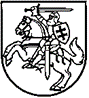 LIETUVOS RESPUBLIKOS ŪKIO MINISTRASĮSAKYMASdėl 2014–2020 metų europos sąjungos fondų investicijų veiksmų programos 3 prioriteto „SMULKIOJO IR VIDUTINIO VERSLO KONKURENCINGUMO SKATINIMAS“ priemonės NR. 03.3.2-LVPA-K-837 „ECO-INOVACIJOS LT+“ projektų finansavimo sąlygų aprašo nr. 2 patvirtinimo2017 m. rugpjūčio 28 d. Nr. 4-499VilniusVadovaudamasis Atsakomybės ir funkcijų paskirstymo tarp institucijų, įgyvendinant 2014–2020 metų Europos Sąjungos fondų investicijų veiksmų programą, taisyklių, patvirtintų Lietuvos Respublikos Vyriausybės 2014 m. birželio 4 d. nutarimu Nr. 528 „Dėl atsakomybės ir funkcijų paskirstymo tarp institucijų, įgyvendinant 2014–2020 metų Europos Sąjungos struktūrinių fondų investicijų veiksmų programą“, 6.2.7 papunkčiu,t v i r t i n u  2014–2020 metų Europos Sąjungos fondų investicijų veiksmų programos 3 prioriteto „Smulkiojo ir vidutinio verslo konkurencingumo skatinimas“ priemonės Nr. 03.3.2-LVPA-K-837 „Eco-inovacijos LT+“ projektų finansavimo sąlygų aprašą Nr. 2 (pridedama).Parengė Ūkio ministerijos Europos Sąjungos paramos koordinavimo departamentoStruktūrinės paramos politikos skyriaus vyriausioji specialistėVaida Vislavičiūtė                PATVIRTINTA Lietuvos Respublikos ūkio ministro 2017 m. rugpjūčio 28 d. įsakymu Nr. 4-499I SKYRIUSBENDROSIOS NUOSTATOS1. 2014–2020 metų Europos Sąjungos fondų investicijų veiksmų programos 3 prioriteto „Smulkiojo ir vidutinio verslo konkurencingumo skatinimas“ priemonės Nr. 03.3.2-LVPA-K-837 „Eco-inovacijos LT+“ projektų finansavimo sąlygų aprašas Nr. 2 (toliau – Aprašas) nustato reikalavimus, kuriais turi vadovautis pareiškėjai, rengdami ir teikdami paraiškas finansuoti iš Europos Sąjungos struktūrinių fondų lėšų bendrai finansuojamus projektus (toliau – paraiška) pagal 2014–2020 metų Europos Sąjungos fondų investicijų veiksmų programos, patvirtintos Europos Komisijos 2014 m. rugsėjo 8  d. įgyvendinimo sprendimu, kuriuo patvirtinami tam tikri „2014–2020 metų Europos Sąjungos fondų investicijų veiksmų programos“ elementai, kad, siekiant investicijų į ekonomikos augimą ir darbo vietų kūrimą tikslo, iš Europos regioninės plėtros fondo, Sanglaudos fondo, Europos socialinio fondo ir specialaus asignavimo Jaunimo užimtumo iniciatyvai būtų teikiama parama Lietuvos Respublikai (apie nurodytą sprendimą Europos Komisija pranešė dokumentu Nr. C(2014)6397), 3 prioriteto „Smulkiojo ir vidutinio verslo konkurencingumo skatinimas“ priemonės Nr. 03.3.2-LVPA-K-837 „Eco-inovacijos LT+“ (toliau – Priemonė) finansuojamas veiklas, iš Europos Sąjungos struktūrinių fondų lėšų bendrai finansuojamų projektų (toliau – projektai) vykdytojai, įgyvendindami pagal Aprašą finansuojamus projektus, taip pat institucijos, atliekančios paraiškų vertinimą, atranką ir projektų įgyvendinimo priežiūrą.2. Aprašas yra parengtas atsižvelgiant į:2.1. 2014–2020 m. Europos Sąjungos fondų investicijų veiksmų programos prioriteto įgyvendinimo priemonių įgyvendinimo planą, patvirtintą Lietuvos Respublikos ūkio ministro 2014 m. gruodžio 19 d. įsakymu Nr. 4-933 „Dėl 2014–2020 m. Europos Sąjungos fondų investicijų veiksmų programos prioriteto įgyvendinimo priemonių įgyvendinimo plano ir Nacionalinių stebėsenos rodiklių skaičiavimo aprašo patvirtinimo“ (toliau – Priemonių įgyvendinimo planas);2.2. Projektų administravimo ir finansavimo taisykles, patvirtintas Lietuvos Respublikos finansų ministro 2014 m. spalio 8 d. įsakymu Nr. 1K-316 „Dėl Projektų administravimo ir finansavimo taisyklių patvirtinimo“ (toliau – Projektų taisyklės); 2.3. 2014 m. birželio 17 d. Komisijos reglamentą (ES) Nr. 651/2014, kuriuo tam tikrų kategorijų pagalba skelbiama suderinama su vidaus rinka taikant Sutarties 107 ir 108 straipsnius (OL 2014 L 187, p. 1) su paskutiniais pakeitimais, padarytais 2017 m. birželio 16 d. Komisijos reglamentu  (ES) Nr. 2017/1084 (OL 2017 L 156, p. 1) (toliau – Bendrasis bendrosios išimties reglamentas);2.4. 2014–2020 metų Europos Sąjungos fondų investicijų veiksmų programos stebėsenos rodiklių skaičiavimo aprašą, patvirtintą Lietuvos Respublikos finansų ministro 2014 m. gruodžio 30 d. įsakymu Nr. 1K-499 „Dėl 2014–2020 metų Europos Sąjungos fondų investicijų veiksmų programos stebėsenos rodiklių skaičiavimo aprašo patvirtinimo“ (toliau – Veiksmų programos stebėsenos rodiklių skaičiavimo aprašas);2.5. 2014–2020 metų Europos Sąjungos fondų investicijų veiksmų programos priedą, patvirtintą Lietuvos Respublikos Vyriausybės 2014 m. lapkričio 26 d. nutarimu Nr. 1326 „Dėl 2014–2020 metų Europos Sąjungos fondų investicijų veiksmų programos priedo patvirtinimo“;2.6. Rekomendacijas dėl projektų išlaidų atitikties Europos Sąjungos struktūrinių fondų reikalavimams, patvirtintas Žmogiškųjų išteklių plėtros veiksmų programos, Ekonomikos augimo veiksmų programos, Sanglaudos skatinimo veiksmų programos ir 2014–2020 metų Europos Sąjungos fondų investicijų veiksmų programos valdymo komitetų 2014 m. liepos 4 d. protokolu Nr. 34 (su vėlesniais pakeitimais) ir paskelbtas Europos Sąjungos (toliau – ES) struktūrinių fondų interneto svetainėje www.esinvesticijos.lt (toliau – Rekomendacijos dėl projektų išlaidų atitikties Europos Sąjungos struktūrinių fondų reikalavimams).3. Apraše vartojamos sąvokos suprantamos taip, kaip jos apibrėžtos Aprašo 2 punkte nurodytuose teisės aktuose ir dokumentuose, Atsakomybės ir funkcijų paskirstymo tarp institucijų, įgyvendinant 2014–2020 metų Europos Sąjungos fondų investicijų veiksmų programą, taisyklėse, patvirtintose Lietuvos Respublikos Vyriausybės 2014 m. birželio 4 d. nutarimu Nr. 528 „Dėl atsakomybės ir funkcijų paskirstymo tarp institucijų, įgyvendinant 2014–2020 metų Europos Sąjungos fondų investicijų veiksmų programą“, ir 2014–2020 metų Europos Sąjungos fondų investicijų veiksmų programos administravimo taisyklėse, patvirtintose Lietuvos Respublikos Vyriausybės 2014 m. spalio 3 d. nutarimu Nr. 1090 „Dėl 2014–2020 metų Europos Sąjungos fondų investicijų veiksmų programos administravimo taisyklių patvirtinimo“.4. Apraše vartojamos kitos sąvokos:4.1. Atnaujintas produktas – produktas, kuris prieš atnaujinimą jau atitiko vieną ar kelias ekologinio projektavimo savybes (produktui pagaminti mažėja sunaudojamų žaliavų kiekis; produktas sunaudoja mažiau energijos; produktui pagaminti naudojamas mažesnis kenksmingų žaliavų kiekis arba iš viso nenaudojama jokių kenksmingų medžiagų; produktą galima perdirbti suėjus jo galiojimo terminui), po atnaujinimo papildomai atitinka bent vieną ekologinio projektavimo naują savybę.4.2. Gaminys – materialus, apčiuopiamas dalykas, tai, kas gaunama kaip gamybos proceso pasekmė iš sukurto gaminio projekto.4.3. Gamtiniai ištekliai arba gamtos ištekliai – atitinka gamtos išteklių sąvoką, kuri apibrėžta Lietuvos Respublikos aplinkos apsaugos įstatyme.4.4. Investicija – atitinka pradinės investicijos sąvoką, kuri apibrėžta Bendrojo bendrosios išimties reglamento 2 straipsnio 49 punkto a papunktyje. 4.5. Labai maža įmonė – kaip ši sąvoka apibrėžta Lietuvos Respublikos smulkiojo ir vidutinio verslo plėtros įstatyme (toliau – Smulkiojo ir vidutinio verslo plėtros įstatymas).4.6. Maža įmonė – kaip ši sąvoka apibrėžta Smulkiojo ir vidutinio verslo plėtros įstatyme. 4.7. Naujasis produktas – produktas, pagamintas iš atliekų (įsigytų arba iš savo gamybos proceso metu susidariusių), priskirtinų tam tikrai atliekų rūšiai pagal Atliekų tvarkymo taisykles, patvirtintas Lietuvos Respublikos aplinkos ministro 1999 m. liepos 14 d. įsakymu Nr. 217 „Dėl Atliekų tvarkymo taisyklių patvirtinimo“.4.8. Paslauga – bet kuri veikla ar nauda, kurią viena šalis gali pasiūlyti kitai ir kuri yra nemateriali ir negali tapti nuosavybe.4.9. Paties pareiškėjo pagamintos produkcijos pardavimo pajamos – dokumentuose, kurie įrodo paties pareiškėjo prekių pardavimo apimtis, pvz., pelno (nuostolių) ataskaitoje, užpildytoje pagal 3-iojo verslo apskaitos standarto „Pelno (nuostolių) ataskaita“, patvirtinto Audito ir apskaitos tarnybos direktoriaus 2015 m. birželio 16 d. įsakymu Nr. VAS-40 „Dėl 3-iojo verslo apskaitos standarto „Pelno (nuostolių) ataskaita“ tvirtinimo“, 1 priede pateiktą formą, nurodant pardavimo pajamas ir pateikiant pastabos numerį, kuris nurodo detalią informaciją, pateiktą Aiškinamojo rašto, parengto vadovaujantis 6-uoju verslo apskaitos standartu „Aiškinamasis raštas“, patvirtintu Audito ir apskaitos tarnybos direktoriaus 2012 m. gruodžio 21 d. įsakymu Nr. VAS-24 „Dėl 6-ojo verslo apskaitos standarto „Aiškinamasis raštas“ tvirtinimo“, 85.1 papunktyje, kuriame numatyta, kad turi būti nurodyta informacija apie paslaugų ir prekių pardavimo pajamų sumas, sugrupuotas pagal veiklos rūšis. Rengiant šią informaciją, siūloma vadovautis 6-ojo verslo apskaitos standarto „Aiškinamasis raštas“ metodinėmis rekomendacijomis, patvirtintomis Audito, apskaitos, turto vertinimo ir nemokumo valdymo tarnybos prie Lietuvos Respublikos finansų ministerijos direktoriaus 2017 m. vasario 15 d. įsakymu Nr. V2-1 ir  3-iojo verslo apskaitos standarto „Pelno (nuostolių) ataskaita“ metodinėmis rekomendacijomis, patvirtintomis Audito, apskaitos turto vertinimo ir nemokumo valdymo tarnybos prie Lietuvos Respublikos finansų ministerijos direktoriaus 2016 m. liepos 14 d. įsakymu Nr. V2-2. Jeigu dokumentai yra pateikiami kita negu minėtų finansinių dokumentų forma, juose turi būti pateikta visa formoje ir aiškinamajame rašte nurodyta informacija. 4.10. Produktas – paslauga arba gaminys.4.11. Reikšmingi patobulinimai – kaip apibrėžta bendrame Ekonominio bendradarbiavimo ir plėtros organizacijos ir Eurostato leidinyje (Oslo vadovas, Duomenų apie inovacijos rinkimo ir jų aiškinimo gairės, 3- iasis leidimas, 2005 m.).4.12. Švaresnės gamybos inovacijos – neigiamą ūkinės veiklos poveikį aplinkai mažinančios technologinės ekoinovacijos.4.13. Technologinės ekoinovacijos – tai naujų ar reikšmingai patobulintų produktų, naujų ar reikšmingai patobulintų technologinių procesų (susijusių su įrenginių, technologijų keitimu), kuriuos įdiegus mažėja neigiamas ūkinės veiklos poveikis aplinkai, skatinama pramoninė simbiozė ir užtikrinamas tęstinis aplinkos apsaugos efektas, diegimas įmonėje. Technologinės ekoinovacijos apima racionalių išteklių naudojimo ir taršos prevencijos metodus (pvz., proceso modernizavimą (optimizavimą) siekiant sumažinti neigiamą poveikį aplinkai ir (ar) tausoti gamtos išteklius, beatliekinę gamybą, atliekų pakartotinį naudojimą ir (ar) perdirbimą, atliekamos šilumos panaudojimą (rekuperavimas, regeneravimas), srautų atskyrimas, kita). Produktų ar technologinių procesų patobulinimas suprantamas kaip toks patobulinimas, kuris leidžia sumažinti arba eliminuoti neigiamą poveikį aplinkai dėl oro taršos, nuotekų taršos ir atliekų susidarymo. 4.14. Vidutinė įmonė – kaip ši sąvoka apibrėžta Smulkiojo ir vidutinio verslo plėtros įstatyme.4.15. Žaliava – natūrali, modifikuoto ar pusiau apdoroto pavidalo medžiaga, gamybos proceso metu pakeičiama į tarpinį produktą arba perdirbama į galutinį produktą.5. Priemonės įgyvendinimą administruoja Lietuvos Respublikos ūkio ministerija (toliau – Ministerija) ir viešoji įstaiga Lietuvos verslo paramos agentūra (toliau – įgyvendinančioji institucija).6. Pagal Priemonę teikiamo finansavimo forma – negrąžinamoji subsidija.7. Projektų atranka pagal Priemonę bus atliekama projektų konkurso vienu etapu būdu.8. Pagal Aprašą projektams įgyvendinti numatoma skirti iki 82 349 535  Eur (aštuoniasdešimt dviejų milijonų trijų šimtų keturiasdešimt devynių tūkstančių penkių šimtų trisdešimt penkių eurų) ES struktūrinių fondų (Europos regioninės plėtros fondo) lėšų. Numatoma paskelbti tris kvietimus teikti paraiškas gauti finansavimą. Pirmajam kvietimui numatoma skirti iki 35 000 000 Eur (trisdešimt penkių milijonų eurų), antrajam kvietimui iki 25 000 000 Eur (dvidešimt penkių milijonų eurų), trečiajam kvietimui – iki 22 349 535 Eur (dvidešimt dviejų milijonų trijų šimtų keturiasdešimt devynių tūkstančių penkių šimtų trisdešimt penkių eurų) ES struktūrinių fondų (Europos regioninės plėtros fondo) lėšų. Jeigu paskelbus kvietimą pagal teigiamai įvertintas paraiškas prašoma skirti finansavimo lėšų suma yra didesnė, negu kvietimui skirta lėšų suma, įgyvendinančioji institucija gali teikti pasiūlymą Ministerijai dėl kvietime (netaikoma trečiajam kvietimui) numatytos kvietimo finansavimo sumos padidinimo. Ministerijos pritarimu kvietimo suma gali būti padidinta – trūkstama lėšų suma paimta iš kitam kvietimui numatytos lėšų sumos, neviršijant Priemonių įgyvendinimo plane nurodytos Priemonei skirtos lėšų sumos ir nepažeidžiant teisėtų pareiškėjų lūkesčių.9. Priemonės tikslas – skatinti labai mažas įmones, mažas įmones ir vidutines įmones (toliau – MVĮ) diegtis technologines ekoinovacijas, siekiant sumažinti neigiamas klimato kaitos ir šiltnamio efekto pasekmes. 10. Pagal Aprašą remiama veikla – technologinių ekoinovacijų diegimas ir skatinimas. Siekiant sumažinti neigiamas klimato kaitos ir šiltnamio efekto pasekmes, numatomos investicijos į materialųjį turtą (įrenginius, technologijas), kurį įdiegus mažėja neigiamas ūkinės veiklos poveikis aplinkai, skatinama pramoninė simbiozė ir užtikrinamas tęstinis aplinkos apsaugos efektas, t. y. investicijos į švaresnės gamybos inovacijas (jų įdiegimą), kuriose taikomi racionalių išteklių naudojimo ir taršos prevencijos metodai (pvz., proceso modernizavimas (optimizavimas) siekiant sumažinti neigiamą poveikį aplinkai ir (ar) tausoti gamtos išteklius, beatliekinė gamyba, atliekų pakartotinis naudojimas ir (ar) perdirbimas, atliekamos šilumos panaudojimas (rekuperavimas, regeneravimas), srautų atskyrimas ir kita).11. Pagal Apraše nurodytą remiamą veiklą pirmąjį kvietimą teikti paraiškas numatoma paskelbti 2017 metų III ketvirtį, antrąjį kvietimą – 2018 metų III ketvirtį, trečiąjį kvietimą – 2019 metų III ketvirtį. II SKYRIUSREIKALAVIMAI PAREIŠKĖJAMS IR PARTNERIAMS12. Pagal Aprašą galimi pareiškėjai yra MVĮ, atitinkančios Aprašo 17.2 papunkčio reikalavimus. Partneriai negalimi.13. Pagal Aprašą nefinansuojami projektai, finansuojami pagal Lietuvos Respublikos aplinkos ministerijos priemonę Nr. 05.2.1-APVA-K-009 „Komunalinių atliekų paruošimo perdirbti pajėgumų plėtra“. 14. Finansavimas gali būti skiriamas pareiškėjams visose srityse, išskyrus 2013 m. gruodžio 17 d. Europos Parlamento ir Tarybos reglamento (ES) Nr. 1301/2013 dėl Europos regioninės plėtros fondo ir dėl konkrečių su investicijų į ekonomikos augimą ir darbo vietų kūrimą tikslu susijusių nuostatų, kuriuo panaikinamas Reglamentas (EB) Nr. 1080/2006 (OL 2013 L 347, p. 289), 3 straipsnio 3 dalyje nustatytus atvejus, Bendrojo bendrosios išimties reglamento 1 straipsnio 2–5 dalyse ir 13 straipsnyje nustatytus apribojimus. 15. Pagal Aprašą finansavimas nėra teikiamas pareiškėjui, jei jis yra priskiriamas sunkumų patiriančios įmonės kategorijai. Pagal Aprašą finansavimas nėra teikiamas tokiam pareiškėjui, kuris nutraukė tą pačią ar panašią remiamą veiklą Europos ekonominėje erdvėje per dvejus metus prieš pateikdamas paraišką gauti regioninę investicinę pagalbą arba paraiškos pateikimo metu turi planų nutraukti tokią veiklą ne vėliau kaip per dvejus metus nuo investicijos, dėl kurios prašoma pagalbos, pabaigos. Pagal Aprašą finansavimas neteikiamas, jeigu pareiškėjas nėra sugrąžinęs anksčiau gautos valstybės pagalbos, kuri Europos Komisijos sprendimu pripažinta neteisėta ir nesuderinama su vidaus rinka.III SKYRIUSPROJEKTAMS TAIKOMI REIKALAVIMAI16. Projektas turi atitikti Projektų taisyklių III skyriaus dešimtajame skirsnyje nustatytus bendruosius reikalavimus. 17.	Projektas turi atitikti šiuos specialiuosius projektų atrankos kriterijus, patvirtintus 2014–2020 metų Europos Sąjungos fondų investicijų veiksmų programos Stebėsenos komiteto 2016 m. sausio 14 d. nutarimu Nr. 44P-11.1(13) ir 2017 m. liepos 11 d. nutarimu Nr. 44P-4.1 (26):17.1. projektas prisideda prie Investicijų skatinimo ir pramonės plėtros 2014–2020 metų programos, patvirtintos Lietuvos Respublikos Vyriausybės 2014 m. rugsėjo 17 d. nutarimu Nr. 986 „Dėl Investicijų skatinimo ir pramonės plėtros 2014–2020 metų programos patvirtinimo“ (toliau – Investicijų skatinimo ir pramonės plėtros programa), 2 tikslo „Modernizuoti, integruoti ir plėtoti pramonę“ 2 uždavinio „Skatinti įmones efektyviau naudoti žaliavas ir energiją“ įgyvendinimo (vertinama, ar projektas prisideda prie Investicijų skatinimo ir pramonės plėtros programos 2 tikslo „Modernizuoti, integruoti ir plėtoti pramonę“ 2 uždavinio „Skatinti įmones efektyviau naudoti žaliavas ir energiją“ įgyvendinimo); 17.2. pareiškėjas yra MVĮ, veikianti ne trumpiau kaip vienerius metus ir kurios vidutinės pačios MVĮ pagamintos produkcijos metinės pajamos per pastaruosius 3 finansinius metus arba per laiką nuo MVĮ įregistravimo dienos (jeigu MVĮ vykdė veiklą mažiau nei 3 finansinius metus) yra ne mažesnės kaip 145 000 Eur (šimtas keturiasdešimt penki tūkstančiai eurų) (vertinama, ar pareiškėjas yra MVĮ, kuri turi pakankamai patirties, t. y. veikia ne trumpiau kaip vienerius metus, ir kuri yra finansiškai pajėgi, t. y. kurios vidutinės metinės pajamos iš pačios pagamintos produkcijos pagal pateiktus pastarųjų 3 finansinių metų arba per laiką nuo MVĮ įregistravimo dienos (jeigu MVĮ vykdė veiklą mažiau nei 3 finansinius metus) patvirtintos finansinės atskaitomybės dokumentus yra ne mažesnės kaip 145 000 Eur (šimtas keturiasdešimt penki tūkstančiai eurų). Šis projektų atrankos kriterijus taikomas tik projekto vertinimo metu);17.3. projekte diegiamos technologinės ekoinovacijos, skirtos arba technologinių procesų, kuriuos įdiegus mažėja neigiamas poveikis aplinkai ir (ar) tausojami gamtos ištekliai (proceso modernizavimas, įrangos pakeitimas, technologijos pakeitimas) diegimui, ir (arba) produktų, kuriuos gaminant taupomi gamtiniai ištekliai ir (ar) žaliavos (žaliavų pakeitimas, gaminio pakeitimas, atliekų antrinis panaudojimas, produktų gamyba iš atliekų), gamybai. Projekte turi būti numatyta įdiegti bent vieną technologinį procesą su tikslu mažinti neigiamą poveikį aplinkai ir (ar) tausoti gamtos išteklius ir (arba) projekte turi būti numatyta gaminti bent vieną produktą, kurį gaminant taupomi gamtiniai ištekliai ir (ar) žaliavos (vertinama, ar projekte diegiamos technologinės ekoinovacijos yra skirtos technologinių procesų, kuriuos įdiegus mažėja neigiamas poveikis aplinkai ir (ar) tausojami gamtos ištekliai (proceso modernizavimas, įrangos pakeitimas, technologijos pakeitimas) diegimui, ir (arba) projekte diegiamos technologinės ekoinovacijos yra skirtos produktų, kuriuos gaminant taupomi gamtiniai ištekliai ir (ar) žaliavos (žaliavų pakeitimas, gaminio pakeitimas, atliekų antrinis panaudojimas, produktų gamyba iš atliekų), gamybai. Taip pat vertinama, ar projekte yra numatyta įdiegti bent vieną technologinį procesą su tikslu mažinti neigiamą poveikį aplinkai ir (ar) tausoti gamtos išteklius ir (arba) projekte turi būti numatyta gaminti bent vieną produktą, kurį gaminant taupomi gamtiniai ištekliai ir (ar) žaliavos. Technologiniai procesai, kuriuos įdiegus mažėja neigiamas poveikis aplinkai ir (ar) tausojami gamtos ištekliai, apima proceso modernizavimą (optimizavimą) siekiant sumažinti neigiamą poveikį aplinkai ir (ar) tausoti gamtos išteklius; įrangos pakeitimą (esamos gamybos įrangos modifikavimą, kurį atlikus bus pagerintas proceso efektyvumas bei sumažinta tarša); technologijos pakeitimus (technologijų, apdorojimo procesų pakeitimą ir (ar) šių pasiūlymų sintezę siekiant, kad gamybos procesų metu sumažėtų tarša bei gamtinių resursų sąnaudos). Produktų, kuriuos gaminant taupomi gamtiniai ištekliai ir (ar) žaliavos, gamyba susijusi su žaliavų pakeitimu (esamų žaliavų ir (arba) papildomų medžiagų pakeitimu mažiau kenksmingomis arba naudojimu tokių papildomų medžiagų, kurių poveikis procesui yra ilgesnis, t. y. suvartojama mažiau medžiagų); gaminio pakeitimu (gaminio savybių modifikavimu siekiant sumažinti gaminio poveikį aplinkai jo viso būvio gyvavimo ciklo metu); atliekų antriniu panaudojimu (gamybinių atliekų panaudojimu gamybiniuose procesuose arba kitiems naudingiems tikslams); produktų gamyba iš atliekų (naujojo produkto gamyba iš atliekų).18. Projektu turi būti prisidedama prie bent vieno Europos Sąjungos Baltijos jūros regiono strategijos, patvirtintos Europos Komisijos 2012 m. kovo 23 d. komunikatu Nr. COM(2012) 128, kuri skelbiama Europos Komisijos (toliau – EK) interneto svetainėje http://ec.europa.eu/regional_policy/lt/policy/cooperation/macro-regional-strategies/baltic-sea/library/#1 (toliau – ES BJRS), tikslo įgyvendinimo pagal ES BJRS veiksmų plane, patvirtintame EK 2015 m. rugsėjo 10 d. sprendimu Nr. SWD(2015)177 final, kuris skelbiamas EK interneto svetainėje http://ec.europa.eu/regional_policy/lt/policy/cooperation/macro-regional-strategies/baltic-sea/library/#1, numatytą sritį „Inovacijos“.19. Projektų atranka vykdoma vadovaujantis prioritetiniais projektų atrankos kriterijais, nurodytais Aprašo 2 priede. Už atitiktį šiems prioritetiniams projektų atrankos kriterijams projektams skiriami balai. Maksimalus galimas balų skaičius pagal kiekvieną kriterijų nurodytas Aprašo 2 priede. Pagal Aprašą privaloma surinkti minimali balų suma yra 20. Jeigu projektai surenka vienodą balų skaičių, tuomet projektai išdėstomi Projektų taisyklių 151 punkte nustatyta tvarka. Jei projekto naudos ir kokybės vertinimo metu projektui suteikiama mažiau kaip 20 balų, paraiška atmetama.20. Pagal Aprašą nefinansuojami iš ES struktūrinių fondų lėšų bendrai finansuojami didelės apimties projektai.21. Teikiamų pagal Aprašą projektų įgyvendinimo trukmė turi būti ne ilgesnė kaip 36 mėnesiai nuo iš Europos Sąjungos struktūrinių fondų lėšų bendrai finansuojamo projekto sutarties (toliau – projekto sutartis) pasirašymo dienos.22. Tam tikrais atvejais dėl objektyvių priežasčių, kurių projekto vykdytojas negalėjo numatyti paraiškos pateikimo ir vertinimo metu, projekto veiklų vykdymo laikotarpis, nurodytas Aprašo 21 punkte, gali būti pratęstas Projektų taisyklių nustatyta tvarka nepažeidžiant Projektų taisyklių 213.1 ir 213.5 papunkčiuose nustatytų terminų.23. Projektas gali būti pradėtas įgyvendinti ne anksčiau nei po paraiškos registravimo įgyvendinančiojoje institucijoje dienos, tačiau projekto išlaidos nuo paraiškos registravimo įgyvendinančiojoje institucijoje dienos iki finansavimo projektui skyrimo yra patiriamos pareiškėjo rizika. 24. Jeigu projektas, kuriam prašoma finansavimo, pradedamas įgyvendinti iki paraiškos registravimo įgyvendinančiojoje institucijoje dienos, visas projektas tampa netinkamas ir jam finansavimas neskiriamas.25. Projekto veiklos turi būti vykdomos Lietuvos Respublikoje. 26. Projektu turi būti siekiama toliau išvardytų Priemonės įgyvendinimo stebėsenos rodiklių (Aprašo 26.1, 26.2, 26.4 papunkčiuose nurodyti rodikliai yra privalomi):26.1. rezultato stebėsenos rodiklis „Investicijas gavusių įmonių investicijų į technologines ekoinovacijas padidėjimas“, kodas R.N.829;26.2. produkto stebėsenos rodiklis „Subsidijas gaunančių įmonių skaičius“, kodas P.B.202;26.3. produkto stebėsenos rodiklis „Privačios investicijos, atitinkančios viešąją paramą įmonėms (subsidijos)“, kodas P.B.206; 26.4. produkto stebėsenos rodiklis „Investicijas gavusiose įmonėse įdiegtos technologinės ekoinovacijos“, kodas P.N.823. 27. Aprašo 26.1 ir 26.4 papunkčiuose nurodytiems Priemonės įgyvendinimo stebėsenos rodikliams apskaičiuoti taikomas Nacionalinių stebėsenos rodiklių skaičiavimo aprašas, patvirtintas Lietuvos Respublikos ūkio ministro 2014 m. gruodžio 19 d. įsakymu Nr. 4-933 „Dėl 2014–2020 m. Europos Sąjungos fondų investicijų veiksmų programos prioriteto įgyvendinimo priemonių įgyvendinimo plano ir Nacionalinių stebėsenos rodiklių skaičiavimo aprašo patvirtinimo“. Aprašo 26.2 ir 26.3 papunkčiuose nurodytiems Priemonės įgyvendinimo stebėsenos rodikliams apskaičiuoti taikomas Veiksmų programos stebėsenos rodiklių skaičiavimo aprašas. Visų stebėsenos rodiklių skaičiavimo aprašai skelbiami ES struktūrinių fondų interneto svetainėje www.esinvesticijos.lt.28. Projekto parengtumui reikalavimai nėra taikomi.29. Negali būti numatyti projekto apribojimai, kurie turėtų neigiamą poveikį moterų ir vyrų lygybės ir nediskriminavimo dėl lyties, rasės, tautybės, kalbos, kilmės, socialinės padėties, tikėjimo, įsitikinimų ar pažiūrų, amžiaus, negalios, lytinės orientacijos, etninės priklausomybės, religijos principų įgyvendinimui.30. Neturi būti numatyti projekto veiksmai, kurie turėtų neigiamą poveikį darnaus vystymosi principo įgyvendinimui. Projektu turi būti prisidedama prie darnaus vystymosi principo įgyvendinimo, t. y. projekte turi būti numatyta įdiegti bent vieną technologinį procesą siekiant mažinti neigiamą poveikį aplinkai ir (ar) tausoti gamtos išteklius ir (arba) projekte turi būti numatyta gaminti bent vieną produktą, kurį gaminant taupomi gamtos ištekliai ir (ar) žaliavos ir turi tenkinti bent vieną sąlygą, nurodytą Aprašo 30.1 ir 30.2 papunkčiuose:30.1. technologiniai procesai, kuriuos įdiegus mažėja neigiamas poveikis aplinkai ir (ar) tausojami gamtos ištekliai:30.1.1. proceso modernizavimas (optimizavimas) siekiant sumažinti neigiamą poveikį aplinkai ir (ar) tausoti gamtos išteklius; 30.1.2. įrangos pakeitimas: esamos įrangos modifikavimas, kurį atlikus bus pagerintas proceso efektyvumas bei sumažinta tarša;30.1.3. technologijos pakeitimai: technologijos, apdorojimo procesų pakeitimas ir (ar) šių pasiūlymų sintezė siekiant, kad  procesų metu sumažėtų tarša bei gamtos išteklių sąnaudos;30.2. produktų, kuriuos gaminant taupomi gamtos ištekliai ir (ar) žaliavos, gamyba susijusi su:30.2.1. žaliavų pakeitimu: esamų žaliavų ir (arba) papildomų medžiagų pakeitimu mažiau kenksmingomis arba naudojimu tokių papildomų medžiagų, kurių poveikis procesui yra ilgesnis, t. y. suvartojama mažiau medžiagų;30.2.2. gaminio pakeitimu: gaminio savybių modifikavimu siekiant sumažinti gaminio poveikį aplinkai jo viso būvio ciklo metu;30.2.3. atliekų antriniu panaudojimu: gamybinių atliekų panaudojimu gamybiniuose procesuose arba kitiems naudingiems tikslams;30.2.4. produktų gamyba iš antrinių žaliavų: naujojo produkto gamyba.31. Pagal Aprašą teikiama pagalba MVĮ investicijai. Pagal Aprašą finansavimas, teikiamas Aprašo lentelės 4 ir 5 punktuose nurodytoms išlaidoms, yra regioninė investicinė pagalba, kuri teikiama pagal Bendrojo bendrosios išimties reglamento 14 straipsnį. Aprašas nustato regioninės investicinės pagalbos teikimo sąlygas, kurios atitinka Bendrojo bendrosios išimties reglamento nuostatas ir yra suderinamos su vidaus rinka. Pagal Aprašą teikiama skatinamąjį poveikį turinti pagalba atitinka Bendrojo bendrosios išimties reglamento 6 straipsnio 2 dalies nuostatas. Šios išlaidos yra tinkamos tik tuo atveju, jei yra būtinos projektui įgyvendinti ir yra tiesiogiai skirtos technologinėms ekoinovacijoms diegti.32. Projekto veikla turi būti pradėta įgyvendinti ne vėliau kaip per 6 mėnesius nuo projekto sutarties pasirašymo dienos.33. Projektas ir projekto veiklos negali būti finansuotos ar finansuojamos iš kitų Lietuvos Respublikos valstybės biudžeto ir (arba) savivaldybių biudžetų, kitų piniginių išteklių, kuriais disponuoja valstybė ir (ar) savivaldybės, ES struktūrinių fondų, kitų ES finansinės paramos priemonių ar kitos tarptautinės paramos lėšų ir kurioms apmokėti skyrus ES struktūrinių fondų lėšų jos būtų pripažintos tinkamomis finansuoti ir (arba) apmokėtos daugiau nei vieną kartą, įskaitant de minimis pagalbą.34. Pagal Aprašą finansavimas nėra teikiamas investicijoms, nurodytoms Bendrojo bendrosios išimties reglamento 2 straipsnio 49 punkto b papunktyje.IV SKYRIUSTINKAMŲ FINANSUOTI PROJEKTO IŠLAIDŲ IR FINANSAVIMO REIKALAVIMAI35. Projekto išlaidos turi atitikti Projektų taisyklių VI skyriuje ir Rekomendacijose dėl projektų išlaidų atitikties Europos Sąjungos struktūrinių fondų reikalavimams išdėstytus projekto išlaidoms taikomus reikalavimus.36. Išlaidos, nurodytos Aprašo lentelėje ir Bendrojo bendrosios išimties reglamento 14 straipsnio 4 dalyje, laikomos tinkamomis finansuoti:36.1. pagal investicines išlaidas, susijusias su materialiuoju turtu, arba36.2. pagal numatytas darbo užmokesčio išlaidas, susidariusias dėl su pradine investicija susijusių sukurtų darbo vietų, apskaičiuotas per dvejus metus, arba36.3. išlaidų derinys, nurodytas Aprašo 36.1 ir 36.2 papunkčiuose, neviršijant Aprašo 36.1 arba 36.2 papunkčiuose nurodytų išlaidų, atsižvelgiant į tai, kurios yra didesnės.37. Didžiausia projektui galima skirti finansavimo lėšų suma yra 900 000 Eur (devyni šimtai tūkstančių eurų). Mažiausia projektui galima skirti finansavimo lėšų suma yra 50 000 Eur (penkiasdešimt tūkstančių eurų).38. Didžiausia galima projekto finansuojamoji dalis negali viršyti:38.1. 45 proc. visų tinkamų finansuoti projekto išlaidų, jeigu pareiškėjas yra labai maža ir maža įmonė. Pareiškėjas privalo prisidėti prie projekto finansavimo ne mažiau nei 55 proc. visų tinkamų finansuoti projekto išlaidų;38.2. 35 proc. visų tinkamų finansuoti projekto išlaidų, jeigu pareiškėjas yra vidutinė įmonė. Pareiškėjas privalo prisidėti prie projekto finansavimo ne mažiau negu 65 proc. visų tinkamų finansuoti projekto išlaidų.39. Pareiškėjas savo iniciatyva ir savo ir (arba) kitų šaltinių lėšomis gali prisidėti prie projekto įgyvendinimo didesne lėšų suma, nei reikalaujama.40. Projekto tinkamų finansuoti išlaidų dalis, kurios nepadengia projektui skiriamo finansavimo lėšos, turi būti finansuojama iš projekto vykdytojo lėšų.41. Projekto vykdytojo finansuojama tinkamų finansuoti išlaidų dalis, kai finansavimas teikiamas pagal Bendrojo bendrosios išimties reglamento 14 straipsnį, turi atitikti Bendrojo bendrosios išimties reglamento 14 straipsnio 14 dalies nuostatas.42. Projektai, kuriuose yra nenumatyta įsigyti ir diegti technologinių ekoinovacijų, finansuojami nebus. Jei valstybės pagalba suteikiama gamybos procesui iš esmės pakeisti ar esamos įmonės veiklai įvairinti, tinkamos finansuoti išlaidos turi atitikti Bendrojo bendrosios išimties reglamento 14 straipsnio 7 dalies nuostatas. Informacija apie tai, ar pagalbos prašoma įmonės gamybos procesui iš esmės pakeisti, ar esamos įmonės veiklai įvairinti, detalizuojama verslo plane. 43. Pagal Aprašą tinkamų arba netinkamų finansuoti išlaidų kategorijos yra nustatytos Aprašo lentelėje.Lentelė. Tinkamų arba netinkamų finansuoti išlaidų kategorijos.44. Projekto išlaidoms, be Projekto taisyklių VI skyriuje išdėstytų reikalavimų, taip pat taikomos Bendrojo bendrosios išimties reglamento nuostatos.45. Projekto biudžetas sudaromas, vadovaujantis Rekomendacijomis dėl projektų išlaidų atitikties Europos Sąjungos struktūrinių fondų reikalavimams. Paraiškos formos projekto biudžeto lentelė pildoma vadovaujantis instrukcija Projekto biudžeto formos pildymas, pateikta Rekomendacijose dėl projektų išlaidų atitikties Europos Sąjungos struktūrinių fondų reikalavimams.46. Projekto išlaidos, apmokamos taikant Aprašo lentelės 5.2 papunktyje nurodytas maksimalias kasmetinių atostogų išmokų fiksuotąsias normas, turi atitikti Projektų taisyklių VI skyriaus trisdešimt penktajame skirsnyje nustatytus reikalavimus.47. Pagal Aprašą netinkamomis finansuoti išlaidomis laikomos išlaidos:47.1. nurodytos Projektų taisyklių VI skyriaus trisdešimt ketvirtajame skirsnyje;47.2. projektinio pasiūlymo ir paraiškos rengimo išlaidos.48. Pagalba, kurios tinkamas finansuoti išlaidas galima nustatyti ir kuriai pagal Bendrąjį bendrosios išimties reglamentą taikoma išimtis, gali būti sumuojama su:48.1. bet kokia kita valstybės pagalba, jei tos veiklos yra susijusios su skirtingomis tinkamomis finansuoti išlaidomis, kurias galima nustatyti;48.2. bet kokia kita valstybės pagalba, susijusia su tomis pačiomis tinkamomis finansuoti išlaidomis, kurios iš dalies arba visiškai sutampa, tik jeigu taip susumavus, didžiausia pagalbos suma neviršija Bendrojo bendrosios išimties reglamento 14 straipsnyje nustatytos pagalbos ribos, o didžiausias pagalbos intensyvumas neviršija Bendrojo bendrosios išimties reglamento 14 straipsnyje nustatyto pagalbos intensyvumo.49. Valstybės pagalba, kuriai pagal Bendrąjį bendrosios išimties reglamentą taikoma išimtis, nesumuojama su jokia de minimis pagalba, susijusia su tomis pačiomis tinkamomis finansuoti išlaidomis, jei susumavus būtų viršytas pagalbos intensyvumas, nustatytas Lietuvos Respublikos 2014−2020 metų regioninės pagalbos žemėlapyje, patvirtintame Lietuvos Respublikos Vyriausybės 2014 m. birželio 25 d. nutarimu Nr. 571 „Dėl Lietuvos Respublikos 2014−2020 metų regioninės pagalbos žemėlapio“, kaip nustatyta Bendrojo bendrosios išimties reglamento 8 straipsnio 5 dalyje.  50. Jei pagalba suteikiama gamybos procesui iš esmės pakeisti, tinkamos finansuoti išlaidos turi viršyti turto, susijusio su modernizuojama veikla, nusidėvėjimą per trejus ankstesnius finansinius metus. Jei pagalba suteikiama esamos įmonės veiklai įvairinti, tinkamos finansuoti išlaidos turi viršyti bent 200 proc. pakartotinai naudojamo turto balansinę vertę, registruotą finansiniais metais prieš darbų pradžią.51. Pagal Aprašą kryžminis finansavimas netaikomas.52. Įgyvendinančioji institucija paraiškos vertinimo metu patikrina pareiškėjo teisę gauti valstybės pagalbą pagal Bendrąjį bendrosios išimties reglamentą, o Ministerijai priėmus sprendimą finansuoti projektą įgyvendinančioji institucija per 5 darbo dienas registruoja suteiktos valstybės pagalbos sumą Suteiktos valstybės pagalbos ir nereikšmingos (de minimis) pagalbos registre, kurio nuostatai patvirtinti Lietuvos Respublikos Vyriausybės 2005 m. sausio 19 d. nutarimu Nr. 35 „Dėl Suteiktos valstybės pagalbos ir nereikšmingos (de minimis) pagalbos registro nuostatų patvirtinimo“.53. Projekto vykdytojui nepasiekus įsipareigotų pasiekti Priemonės įgyvendinimo stebėsenos rodiklių reikšmių, taikomos Projektų taisyklių IV skyriaus dvidešimt antrojo skirsnio nuostatos.V SKYRIUSPARAIŠKŲ RENGIMAS, PAREIŠKĖJŲ INFORMAVIMAS, KONSULTAVIMAS, PARAIŠKŲ TEIKIMAS IR VERTINIMAS54. Siekdamas gauti finansavimą pareiškėjas turi užpildyti paraišką, kurios iš dalies užpildyta forma PDF formatu skelbiama ES struktūrinių fondų svetainės www.esinvesticijos.lt skiltyje „Finansavimas“ prie paskelbto kvietimo teikti paraiškas „Susijusių dokumentų“. Paraiška ir jos priedai pildomi lietuvių kalba.55. Pareiškėjas pildo paraišką ir kartu su Aprašo 59 punkte nurodytais priedais iki kvietimo teikti paraiškas skelbime nustatyto termino paskutinės dienos teikia ją per Iš Europos Sąjungos struktūrinių fondų lėšų bendrai finansuojamų projektų duomenų mainų svetainę (toliau – DMS), o jei nėra įdiegtos DMS funkcinės galimybės – įgyvendinančiajai institucijai raštu Projektų taisyklių III skyriaus dvyliktajame skirsnyje nustatyta tvarka.56. Jeigu vadovaujantis Aprašo 55 punktu paraiška teikiama raštu, ji gali būti teikiama vienu iš šių būdų:56.1. įgyvendinančiajai institucijai teikiamas pasirašytas popierinis paraiškos ir jos priedų dokumentas (kartu pateikiama į elektroninę laikmeną įrašyta paraiška ir jos priedai). Paraiškos originalo ir elektroninės versijos turinys turi būti identiškas. Nustačius, kad paraiškos elektroninės versijos turinys neatitinka originalo, vadovaujamasi paraiškos originale nurodyta informacija. Paraiška gali būti pateikta registruotu laišku, per pašto kurjerį arba įteikta asmeniškai kvietime nurodytu adresu;56.2. įgyvendinančiajai institucijai kvietime nurodytu elektroninio pašto adresu siunčiamas elektroninis dokumentas, pasirašytas kvalifikuotu elektroniniu parašu. 57. Jei paraiškos gali būti teikiamos per DMS, pareiškėjas prie DMS jungiasi naudodamasis valstybės informacinių išteklių sąveikumo platforma ir užsiregistravęs tampa DMS naudotoju.58. Jei laikinai nėra užtikrintos DMS funkcinės galimybės ir dėl to pareiškėjai negali pateikti paraiškos ar jos priedo (-ų) paskutinę paraiškų pateikimo termino dieną, įgyvendinančioji institucija paraiškų pateikimo terminą pratęsia 7 dienų laikotarpiui ir (arba) sudaro galimybę paraiškas ar jų priedus pateikti kitu būdu ir apie tai paskelbia Projektų taisyklių 82 punkte nustatyta tvarka.59. Kartu su paraiška pareiškėjas turi pateikti šiuos priedus: 59.1. užpildytą klausimyną apie pirkimo ir (arba) importo pridėtinės vertės mokesčio tinkamumą finansuoti iš Europos Sąjungos struktūrinių fondų ir (arba) Lietuvos Respublikos biudžeto lėšų, jei pareiškėjas prašo pirkimo ir (arba) importo pridėtinės vertės mokesčio išlaidas pripažinti tinkamomis finansuoti, t. y. įtraukia šias išlaidas į projekto biudžetą. Šio klausimyno forma skelbiama ES struktūrinių fondų interneto svetainės www.esinvesticijos.lt skiltyje „Dokumentai“ ( ieškoti dokumento tipo „paraiškų priedų formos“);59.2. pagal interneto svetainėse http://ukmin.lrv.lt/lt/veiklos-sritys/es-parama-1/2014-2020-m/2014-2020m-galiojantys-kvietimai ir http://esinvesticijos.lt/lt/dokumentai/verslo-plano-finansavimui-gauti-pagal-lietuvos-2014-2020-m-europos-sajungos-fondu-investiciju-veiksmu-programos-lietuvos-respublikos-ukio-ministerijosadministruojamas-priemones-turinio-reikalavimu-aprasas paskelbtą rekomenduojamą formą užpildytą ekonomiškai pagristą verslo planą, kuriame pateikta informacija pagrindžia projekto reikalingumą ir investicijų poreikį, ir verslo plano finansinę dalį pagal interneto svetainėjehttp://esinvesticijos.lt/lt/dokumentai/verslo-plano-finansavimui-gauti-pagal-lietuvos-2014-2020-meuropos-sajungos-fondu-investiciju-veiksmu-programos-lietuvos-respublikos-ukio-ministerijos administruojamas-priemones-turinio-reikalavimu-apraso-finansine-dalis paskelbtą rekomenduojamą formą. Pateikus verslo planą ir verslo plano finansinę dalį kita forma, negu rekomenduojama,  juose turi būti pateikta visa rekomenduojamoje formoje nurodyta informacija;59.3. patvirtintą paskutinių ataskaitinių finansinių metų metinį finansinių ataskaitų rinkinį (netaikoma, jeigu pareiškėjas yra pateikęs finansinių ataskaitų rinkinį Juridinių asmenų registrui);59.4. finansavimo šaltinius (pareiškėjo įnašą ir netinkamų išlaidų padengimą) pagrindžiančius dokumentus, pvz., pažymą, kurioje nurodytas banko (kitų kredito įstaigų, juridinių asmenų) sprendimas suteikti paskolą konkrečiam projektui, paskolos sutartis ir kita;59.5. Smulkiojo ar vidutinio verslo subjekto statuso deklaraciją, kurios forma patvirtinta Lietuvos Respublikos ūkio ministro 2008 m. kovo 26 d. įsakymu Nr. 4-119 „Dėl Smulkiojo ar vidutinio verslo subjekto statuso deklaravimo tvarkos aprašo ir Smulkiojo ar vidutinio verslo subjekto statuso deklaracijos formos patvirtinimo“;59.6. Informaciją, reikalingą projekto atitikčiai projektų atrankos kriterijams ir Priemonės įgyvendinimo stebėsenos rodiklių pasiekimams įvertinti (Aprašo 4 priedas);59.7. dokumentus, pagrindžiančius projekto biudžeto pagrįstumą (komerciniai pasiūlymai, nuorodos į rinkoje esančias kainas ir kita);59.8. prioritetiniam atrankos kriterijui, nurodytam Aprašo 2 priedo 3 punkte, įvertinti reikalingus dokumentus (taikomas, kai projekte yra numatyta diegti technologinius procesus, kuriuos įdiegus mažėja neigiamas poveikis aplinkai ir (ar) tausojami gamtos ištekliai): 59.8.1. oro taršai: 59.8.1.1. galiojanti taršos integruotos prevencijos ir kontrolės leidimo kopija, kaip tai numatyta Taršos integruotos prevencijos ir kontrolės leidimų išdavimo, pakeitimo ir galiojimo panaikinimo taisyklėse, patvirtintose Lietuvos Respublikos aplinkos ministro 2013 m. liepos 15 d. įsakymu Nr. D1-528 „Dėl Taršos integruotos prevencijos ir kontrolės leidimų išdavimo, pakeitimo ir galiojimo panaikinimo taisyklių patvirtinimo“ (toliau – TIPK leidimas); 59.8.1.2. taršos leidimo kopija, kaip tai numatyta Taršos leidimų išdavimo, pakeitimo ir galiojimo panaikinimo taisyklėse, patvirtintose Lietuvos Respublikos aplinkos ministro 2014 m. kovo 6 d. įsakymu Nr. D1-259 „Dėl Taršos leidimų išdavimo, pakeitimo ir galiojimo panaikinimo taisyklių patvirtinimo“ (toliau – Taršos leidimas); 59.8.1.3. aplinkos oro taršos šaltinių ir jų išmetamų teršalų inventorizacijos ataskaita, kaip tai numatyta Aplinkos oro taršos šaltinių ir iš jų išmetamų teršalų inventorizacijos ir ataskaitų teikimo taisyklėse, patvirtintose Lietuvos Respublikos aplinkos ministro 2002 m. birželio 27 d. įsakymu 
Nr. 340 „Dėl Aplinkos oro taršos šaltinių ir iš jų išmetamų teršalų inventorizacijos ir ataskaitų teikimo taisyklių patvirtinimo“; 59.8.1.4. aplinkos oro apsaugos metinė ataskaita, kaip tai numatyta Teršalų išmetimo į aplinkos orą apskaitos ir ataskaitų teikimo tvarkos apraše, patvirtintame Lietuvos Respublikos aplinkos ministro 1999 m. gruodžio 20 d. įsakymu Nr. 408 „Dėl Teršalų išmetimo į aplinkos orą apskaitos ir ataskaitų teikimo tvarkos aprašo patvirtinimo“;59.8.2. vandens taršai: 59.8.2.1. TIPK leidimas; 59.8.2.2. Taršos leidimas;59.8.3. atliekų susidarymui: 59.8.3.1. TIPK leidimas; 59.8.3.2. Atliekų susidarymo apskaitos metinė ataskaita, rengiama vadovaujantis Atliekų susidarymo ir tvarkymo apskaitos ir ataskaitų teikimo taisyklėmis, patvirtintomis Lietuvos Respublikos aplinkos ministro 2011 m. gegužės 3 d. įsakymu Nr. D1-367 „Dėl Atliekų susidarymo ir tvarkymo apskaitos ir ataskaitų teikimo taisyklių patvirtinimo“; 59.8.3.3. užpildytas atliekų susidarymo apskaitos žurnalas, kurio elektroninę formą (pateiktą Excel formatu ir galiojančią nuo 2016 m. sausio 1 d.) galima rasti Aplinkos apsaugos agentūros internetinėje svetainėje http://atliekos.gamta.lt/cms/index?rubricId=822d583c-fc7a-4149-99aa-e51dc9f8fe8d.60. Visi Aprašo 59 punkte nurodyti priedai turi būti teikiami Projektų taisyklių 13 punkte nustatyta tvarka įgyvendinančiajai institucijai raštu, ir kartu pateikiama ir elektroninė laikmena (jeigu įdiegtos funkcinės galimybės, teikiama per DMS).61. Paraiškų pateikimo paskutinė diena nustatoma kvietime teikti paraiškas. 62. Pareiškėjai informuojami ir konsultuojami Projektų taisyklių II skyriaus penktajame skirsnyje nustatyta tvarka. Informacija apie konkrečius įgyvendinančiosios institucijos konsultuojančius asmenis ir jų kontaktus bus nurodyta kvietimo teikti paraiškas skelbime, paskelbtame pagal Aprašą ES struktūrinių fondų interneto svetainėje www.esinvesticijos.lt. 63. Įgyvendinančioji institucija atlieka projekto tinkamumo finansuoti vertinimą Projektų taisyklių III skyriaus keturioliktajame ir penkioliktajame skirsniuose nustatyta tvarka pagal Aprašo 1 priede nustatytus reikalavimus, projekto naudos ir kokybės vertinimą Projektų taisyklių III skyriaus keturioliktajame ir šešioliktajame skirsniuose nustatyta tvarka pagal Aprašo 2 priede  nustatytus reikalavimus. 64. Paraiškos vertinimo metu įgyvendinančioji institucija gali paprašyti pareiškėjo pateikti trūkstamą informaciją ir (arba) dokumentus Projektų taisyklių 118 punkte nustatyta tvarka. 65. Paraiškos vertinamos ne ilgiau kaip 90 dienų nuo kvietimo teikti paraiškas skelbime nurodytos paraiškų pateikimo paskutinės dienos.66. Nepavykus paraiškų įvertinti per nustatytą terminą (kai paraiškų vertinimo metu reikia kreiptis į kitas institucijas, atliekama patikra projekto įgyvendinimo ir (ar) administravimo vietoje, taip pat kai buvo gauta paraiškų, kurių suma didesnė, nei kvietimui teikti paraiškas skirta lėšų suma), vertinimo terminas gali būti pratęstas įgyvendinančiosios institucijos sprendimu. Apie naują paraiškų vertinimo terminą Projektų taisyklių 127 punkte nustatyta tvarka įgyvendinančioji institucija informuoja pareiškėjus per DMS, o jei nėra įdiegtos DMS funkcinės galimybės – raštu, taip pat Ministeriją ir vadovaujančiąją instituciją raštu, vadovaudamasi Projektų taisyklių 9 punktu (jeigu įdiegtos funkcinės galimybės – per 2014–2020 metų Europos Sąjungos struktūrinių fondų posistemį SFMIS2014), nurodydama termino pratęsimo priežastis.67. Paraiška atmetama dėl Apraše, Projektų taisyklių 93 punkte ir Projektų taisyklių III skyriaus keturioliktajame, penkioliktajame ir šešioliktajame skirsniuose nustatytų priežasčių,  Apraše ir Projektų taisyklėse nustatyta tvarka. Apie paraiškos atmetimą pareiškėjas informuojamas raštu (jeigu įdiegtos funkcinės galimybės, informuojamas per DMS) per 3 darbo dienas nuo sprendimo dėl paraiškos atmetimo priėmimo dienos. 68. Pareiškėjas sprendimą dėl paraiškos atmetimo gali apskųsti Projektų taisyklių VII skyriaus keturiasdešimt trečiajame skirsnyje nustatyta tvarka, ne vėliau kaip per 14 dienų nuo tos dienos, kurią pareiškėjas sužinojo ar turėjo sužinoti apie skundžiamą įgyvendinančiosios institucijos sprendimą. 69. Paraiškų baigiamąjį vertinimo aptarimą organizuoja ir Paraiškų vertinimo rezultatų aptarimo grupės sudėtį tvirtina Ministerija Projektų taisyklių 146 punkte nustatyta tvarka. Paraiškų vertinimo rezultatų aptarimo grupės veiklos principai nustatomi įsakyme, kuriuo tvirtinama grupės sudėtis ir (arba) šios grupės darbo reglamente.70. Įgyvendinančioji institucija, siekdama įsitikinti, kad finansavimo skyrimo (projekto sutarties sudarymo) metu pareiškėjas nebuvo sunkumų patirianti įmonė, gali patikrinti Juridinių asmenų registre patvirtintus paskutinių dvejų finansinių metų finansinių ataskaitų rinkinius. Paaiškėjus, kad finansavimo skyrimo (projekto sutarties sudarymo) metu įmonė buvo sunkumų patirianti, finansavimas yra neskiriamas (projekto sutartis nesudaroma). Šis Aprašo punktas netaikomas, jeigu paraiškos vertinimo metu pareiškėjas buvo priskiriamas sunkumų patiriančios įmonės kategorijai.71. Įgyvendinančiajai institucijai baigus paraiškų vertinimą, sprendimą dėl projekto finansavimo arba nefinansavimo priima Ministerija Projektų taisyklių III skyriaus septynioliktajame skirsnyje nustatyta tvarka. Vadovaujantis Bendrojo bendrosios išimties reglamento 7 straipsnio 3 dalies nuostatomis, paskutinio mokėjimo prašymo tikrinimo metu pagalba bus diskontuojama iki jos vertės suteikimo momentu, kad nebūtų viršyta Apraše nustatyta finansuojamoji dalis.72. Ministerijai priėmus sprendimą finansuoti projektą, įgyvendinančioji institucija per 3 darbo dienas nuo šio sprendimo gavimo dienos raštu (jeigu įdiegtos funkcinės galimybės – per DMS) pateikia šį sprendimą pareiškėjams. Per 14 dienų nuo paraiškų vertinimo ir atrankos pabaigos įgyvendinančioji institucija ES struktūrinių fondų interneto svetainėje www.esinvesticijos.lt paskelbia sąrašą pareiškėjų, kurių projektai buvo arba nebuvo atrinkti finansuoti, ir apie tai per DMS (jei atitinkamos DMS funkcinės galimybės yra įdiegtos) taip pat informuoja pareiškėjus. 73. Pagal Aprašą finansuojamiems projektams įgyvendinti tarp pareiškėjų ir įgyvendinančiosios institucijos bus sudaromos dvišalės projektų sutartys. 74. Ministerijai priėmus sprendimą dėl projekto finansavimo, įgyvendinančioji institucija Projektų taisyklių IV skyriaus aštuonioliktajame skirsnyje nustatyta tvarka pagal Projektų taisyklių 4 priede nustatytą formą, parengia ir pateikia pareiškėjui projekto sutarties projektą ir nurodo pasiūlymo pasirašyti projekto sutartį galiojimo terminą Projektų taisyklių 166 punkte nustatyta tvarka. Pareiškėjui per įgyvendinančiosios institucijos nustatytą pasiūlymo galiojimo terminą nepasirašius projekto sutarties, pasiūlymas pasirašyti projekto sutartį netenka galios. Pareiškėjas turi teisę kreiptis į įgyvendinančiąją instituciją su prašymu dėl objektyvių priežasčių, nepriklausančių nuo pareiškėjo, pakeisti projekto sutarties pasirašymo terminą. 75. Jei ūkinės veiklos poveikio aplinkai vertinimą reguliuojančių teisės aktų nustatyta tvarka privaloma atlikti poveikio aplinkai vertinimą arba atranką dėl poveikio aplinkai vertinimo, pareiškėjas iki projekto sutarties pasirašymo turi turėti atsakingos institucijos sprendimą dėl planuojamos ūkinės veiklos galimybių ar atrankos išvadą, kad poveikio aplinkai vertinimas neprivalomas (kopiją). Kai poveikio aplinkai vertinimo ar atrankos dėl poveikio aplinkai vertinimo atlikti neprivaloma, pareiškėjas turi pateikti laisvos formos raštą, kuriame nurodoma informacija, kuria remiantis nustatyta, kad projektui netaikomi šie reikalavimai, ir tai pagrindžiama Lietuvos Respublikos planuojamos ūkinės veiklos poveikio aplinkai vertinimo įstatymo nuostatomis. Įgyvendinančiajai institucijai Aprašo 74 punkte nustatytu atveju pratęsus projekto sutarties pasirašymo terminą, atitinkamai prasitęsia šiame Aprašo punkte nurodytų dokumentų pateikimo terminas.76. Ne vėliau kaip iki įgyvendinančiosios institucijos nurodyto galutinio sprendimui dėl paraiškos vertinimo priimti reikalingo termino pareiškėjas turi pateikti banko (kitų kredito įstaigų, juridinių asmenų) sprendimą suteikti paskolą konkrečiam projektui, o iki projekto sutarties pasirašymo turi būti sudaręs sutartį gauti paskolą, jei pareiškėjo įnašas arba įnašo dalis yra paskola. Jei pareiškėjas per įgyvendinančiosios institucijos nustatytą projekto sutarties pasirašymo terminą neįvykdo šio reikalavimo, pasiūlymas pasirašyti projekto sutartį netenka galios ir projektas nefinansuojamas. Įgyvendinančiajai institucijai Aprašo 74 punkte nustatytu atveju pratęsus projekto sutarties pasirašymo terminą, atitinkamai prasitęsia paskolos sutarties kopijos pateikimo terminas.77. Daiktinės pareiškėjo teisės į nekilnojamąjį turtą, kuris bus tiesiogiai naudojamas įgyvendinant projektą, iki projekto sutarties pasirašymo turi būti įregistruotos Nekilnojamojo turto registre. Pareiškėjo daiktines teises į turtą Nekilnojamojo turto registre patikrina įgyvendinančioji institucija. Neįregistravus daiktinių teisių per įgyvendinančiosios institucijos nustatytą projekto sutarties pasirašymo terminą, projekto sutartis su pareiškėju nepasirašoma ir projektas nefinansuojamas. Įgyvendinančiajai institucijai Aprašo 74 punkte nustatytu atveju pratęsus projekto sutarties pasirašymo terminą, atitinkamai prasitęsia daiktinių pareiškėjo teisių į nekilnojamąjį turtą, kuris bus tiesiogiai naudojamas įgyvendinant projektą, įregistravimo Nekilnojamojo turto registre terminas.78. Jeigu pareiškėjas planuoja naujo produkto gamybą, iki projekto sutarties pasirašymo turi pateikti ketinimų protokolus (ar kitus tai pagrindžiančius dokumentus) žaliavos (atliekų) gavybai užtikrinti.79. Projekto sutarties originalas gali būti rengiamas ir teikiamas: 79.1. pasirašytas raštu popierinėje laikmenoje arba79.2.  pasirašytas kvalifikuotu elektroniniu parašu (tik elektroninėje laikmenoje).VI SKYRIUSPROJEKTŲ ĮGYVENDINIMO REIKALAVIMAI80. Projektas įgyvendinamas pagal projekto sutartyje, Apraše ir Projektų taisyklėse nustatytus reikalavimus.81. Projektų įgyvendinimo priežiūrai atlikti bus sudaromas Projektų priežiūros komitetas, kuris stebės projektų įgyvendinimo pažangą ir teiks rekomendacijas projektų vykdytojams dėl projektų įgyvendinimo. Projektų priežiūros komitetas sudaromas iš įgyvendinančiosios institucijos ir Ministerijos atstovų. Į Projekto priežiūros komiteto sudėtį gali būti kviečiami kitų institucijų, įstaigų ar organizacijų atstovai. Projektų priežiūros komiteto sudėtis tvirtinama Lietuvos Respublikos ūkio ministro įsakymu, o jo veiklos principai nustatomi šio komiteto darbo reglamente.82. Baigus investuoti, investicijos ir tiesiogiai įgyvendinant investicinį projektą sukurtos darbo vietos pagalbą gaunančioje vietovėje išlaikomos kaip nurodyta Bendrojo bendrosios išimties reglamento 14 straipsnio 5 dalyje ir 9 dalies c punkte. Neįvykdžius šio reikalavimo, visas projektui skirtas finansavimas turi būti sugrąžintas.83. Projekto vykdytojas turi apdrausti ilgalaikį materialųjį turtą, kuriam įsigyti ar sukurti vykdant projektą naudotas finansavimas, maksimaliu turto atkuriamosios vertės draudimu nuo visų galimų rizikos atvejų projekto įgyvendinimo laikotarpiu (nuo to momento, kai atsiranda draustinas turtas) ir ne mažiau kaip trejus metus nuo projekto įgyvendinimo pabaigos.84. Trejus metus po projekto finansavimo pabaigos turi būti užtikrintas investicijų tęstinumas Projektų taisyklių IV skyriaus dvidešimt septintajame skirsnyje nustatyta tvarka. Jei tiesiogiai su projektu susijusios sukurtos darbo vietos užimamos po projekto veiklų įgyvendinimo pabaigos, trejų metų laikotarpis investicijų tęstinumui užtikrinti yra ilginamas tiek, kiek yra reikalinga įvykdyti reikalavimus, nurodytus Aprašo lentelės 5.1.3 papunktyje.85. Jei projekto veikla nepradėta įgyvendinti per 6 mėnesius nuo projekto sutarties pasirašymo dienos, įgyvendinančioji institucija, suderinusi su Ministerija, turi teisę vienašališkai nutraukti projekto sutartį.86. Jei, įgyvendinus projekto veiklas, pareiškėjo veiklai vykdyti, naudojant įdiegtas technologines ekoinovacijas, reikalingi leidimai, licencijos ar kiti dokumentai, kurie išduodami tik pabaigus projekto veiklas, pareiškėjas įgyvendinančiajai institucijai juos turi pateikti per 6 mėnesius nuo projekto veiklų įgyvendinimo pabaigos.87. Pareiškėjas ar projekto vykdytojas, kurie nėra perkančiosios organizacijos pagal Lietuvos Respublikos viešųjų pirkimų įstatymo reikalavimus, pirkimus privalo vykdyti vadovaudamiesi Projektų taisyklių VII skyriaus keturiasdešimtojo skirsnio reikalavimais.88. Projekto vykdytojas privalo informuoti apie įgyvendinamą ar įgyvendintą projektą Projektų taisyklių VII skyriaus trisdešimt septintajame skirsnyje nustatyta tvarka.89. Projekto užbaigimo reikalavimai nustatyti Projektų taisyklių IV skyriaus dvidešimt septintajame skirsnyje.90. Visi su projekto įgyvendinimu susiję dokumentai turi būti saugomi Projektų taisyklių VII skyriaus keturiasdešimt antrajame skirsnyje nustatyta tvarka.VII SKYRIUSAPRAŠO KEITIMO TVARKA91. Aprašo keitimo tvarka nustatyta Projektų taisyklių III skyriaus vienuoliktajame skirsnyje.92. Jei Aprašas keičiamas jau atrinkus projektus, šie pakeitimai, nepažeidžiant lygiateisiškumo principo, taikomi ir įgyvendinamiems projektams Projektų taisyklių 91 punkte nustatytais atvejais. ______________________________2014–2020 metų Europos Sąjungos fondų investicijų veiksmų programos 3 prioriteto „Smulkiojo ir vidutinio verslo konkurencingumo skatinimas“ priemonės Nr. 03.3.2-LVPA-K-837 „Eco-inovacijos LT+“ projektų finansavimo sąlygų aprašo Nr. 2       1 priedas PROJEKTO TINKAMUMO FINANSUOTI VERTINIMO LENTELĖGALUTINĖ PROJEKTO ATITIKTIES BENDRIESIEMS REIKALAVIMAMS VERTINIMO IŠVADA:Paraiška įvertinta teigiamai pagal visus bendruosius reikalavimus ir specialiuosius kriterijus: Taip                                                    Ne                                                               Taip su išlyga Komentarai: ____________________________________________________________________(Jei pažymimas rezultatas „Ne“ arba „Taip su išlyga“, pildomas komentaras.)Pareiškėjas nebandė gauti konfidencialios informacijos arba daryti poveikio vertinimą atliekančiai institucijai dabartinio paraiškų vertinimo arba atrankos proceso metu: Taip, nebandė Ne, bandėKomentarai: ____________________________________________________________________(Privaloma pildyti tik atsakius „Ne, bandė“, t. y. nurodomos faktinės aplinkybės.)Projekto tinkamumo finansuoti vertinimo metu nustatytos projekto tinkamos finansuoti ir tinkamos deklaruoti Europos Komisijai  (toliau – EK) išlaidos:Pastabos:____________________________________                                     ______________________	  ___________________________(paraiškos vertinimą atlikusios institucijos atsakingo asmens pareigų pavadinimas)                                                       (data) 	                       (vardas ir pavardė, parašas, jei pildoma popierinė versija) ________________________________2014–2020 metų Europos Sąjungos fondų investicijų veiksmų programos3 prioriteto „Smulkiojo ir vidutinio verslo konkurencingumo skatinimas“ priemonės Nr. 03.3.2-LVPA-K-837 „Eco-inovacijos LT+“ projektų finansavimo sąlygų aprašo Nr. 22 priedas____________________________________                             ________________                                ___________________________(paraiškos vertinimą atlikusios institucijos                                             (data) 	                         (vardas ir pavardė, parašas, jei pildoma popierinė versija)atsakingo asmens pareigų pavadinimas)                                                                     	       ______________________________2014–2020 metų Europos Sąjungos fondų investicijų veiksmų programos3 prioriteto „Smulkiojo ir vidutinio verslo konkurencingumo skatinimas“ priemonės Nr. 03.3.2-LVPA-K-837  „Eco-inovacijos LT+“ projektų finansavimo sąlygų aprašo Nr. 23 priedasPROJEKTŲ ATITIKTIES VALSTYBĖS PAGALBOS TAISYKLĖMS Patikros lapas__________________________2014–2020 metų Europos Sąjungos fondų investicijų veiksmų programos3 prioriteto „Smulkiojo ir vidutinio verslo konkurencingumo skatinimas“ priemonės Nr. 03.3.2-LVPA-K-837 „Eco-inovacijos LT+“ projektų finansavimo sąlygų aprašo Nr. 24 priedasINFORMACIJa, reikalingA projekto atitikČIAI projektų atrankos kriterijams IR PRIEMONĖS ĮGYVENDINIMO STEBĖSENOS RODIKLIŲ PASIEKIMAMS įvertintiPareiškėjų vykdomos veiklos ir projekto veiklos priskiriamos Ekonominės veiklos rūšių klasifikatoriui (EVRK 2 red.), patvirtintam Statistikos departamento prie Lietuvos Respublikos Vyriausybės generalinio direktoriaus 2007 m. spalio 31 d. įsakymu Nr. DĮ-226 „Dėl Ekonominės veiklos rūšių klasifikatoriaus patvirtinimo“ (toliau – EVRK 2 red.) (taikoma vertinant projekto atitiktį 2014–2020 metų Europos Sąjungos fondų investicijų veiksmų programos 3 prioriteto „Smulkiojo ir vidutinio verslo konkurencingumo skatinimas“ priemonės Nr. 03.3.2-LVPA-K-837 „Eco-inovacijos LT+“ projektų finansavimo sąlygų aprašo Nr. 2 (toliau – Aprašas) 17.2 papunkčio nuostatoms).2. Pareiškėjo akcininkai (nurodomi visi įmonės akcininkai, valdantys 10 ir daugiau procentų įmonės akcijų).3. Projekte diegiamos technologinės ekoinovacijos, susijusios su technologiniais procesais, kuriuos įdiegus mažėja neigiamas poveikis aplinkai ir (ar) tausojami gamtos ištekliai (taikoma Aprašo 26.4 papunktyje nurodytam produkto stebėsenos rodikliui  apskaičiuoti).Projekte diegiamos technologinės ekoinovacijos susijusios su produktų, kuriuos gaminant taupomi gamtos ištekliai ir (ar) žaliavos, gamyba (taikoma Aprašo 26.4 papunktyje nurodytam produkto stebėsenos rodikliui  apskaičiuoti).5. Pareiškėjo investicijų į technologines ekoinovacijas padidėjimas (taikoma Aprašo 26.1 papunktyje nurodytam rezultato stebėsenos rodikliui  apskaičiuoti).6. Projekte diegiamų technologinių ekoinovacijų, susijusių su technologiniais procesais, kuriuos įdiegus mažėja neigiamas poveikis aplinkai ir (ar) tausojami gamtos ištekliai, kaina (taikoma Aprašo 2 priedo 1 punkte nurodytam prioritetiniam projektų atrankos kriterijui vertinti).7. Projekte diegiamų technologinių ekoinovacijų, susijusių su produktų, kuriuos gaminant taupomi gamtiniai ištekliai ir (ar) žaliavos, gamyba, kaina (taikoma Aprašo 2 priedo 1 punkte nurodytam prioritetiniam projektų atrankos kriterijui apskaičiuoti).8. Pareiškėjo planuojami gaminti produktai ir jų savybės, remiantis ekologinio projektavimo principais (taikoma, kai planuojami gaminti produktai dar neturi ekologiškai projektuojamajam gaminiui būdingų savybių) (taikoma, kai įmonė jau gamina gaminius ir (arba) projekte numatyta gaminti naujus produktus) (taikoma Aprašo 2 priedo 2 punkte nurodyto prioritetinio projektų atrankos kriterijui vertinti).9. Pareiškėjo planuojami gaminti produktai, remiantis ekologinio projektavimo principais (taikoma, kai planuojami gaminti produktai jau pasižymi viena ar keliomis ekologiškai suprojektuotam gaminiui būdingomis savybėmis) (taikoma, kai projekte yra numatyta gaminti atnaujintus produktus) (taikoma Aprašo 2 priedo 2 punkte nurodytam prioritetiniam projektų atrankos kriterijui vertinti).10. Gamtos išteklių taupymo ir atliekų mažinimo plano įgyvendinimo priemonės ir planuojamas aplinkos apsaugos veiksmingumas (taikoma, kai projekte yra numatyta diegti technologinius procesus, kuriuos įdiegus mažėja neigiamas poveikis aplinkai ir (ar) tausojami gamtos ištekliai; lentelė pildoma vadovaujantis Gamtos išteklių taupymo ir atliekų mažinimo planų rengimo metodinėmis rekomendacijomis, patvirtintomis Lietuvos Respublikos aplinkos ministro 2009 m. gegužės 5 d. įsakymu Nr. D1-252 „Dėl Gamtos išteklių taupymo ir atliekų mažinimo planų rengimo metodinių rekomendacijų patvirtinimo“).11. Įgyvendinus projektą planuojamas neigiamo ūkinės veiklos poveikio aplinkai pokytis (lyginami duomenys paraiškos pateikimo metu su duomenimis praėjus trejiems metams po projekto veiklų įgyvendinimo pabaigos; taikoma, kai projekte yra numatyta diegti technologinius procesus, kuriuos įdiegus mažėja neigiamas poveikis aplinkai ir (ar) tausojami gamtos ištekliai) (taikoma Aprašo 2 priedo 3 punkte nurodytam prioritetiniam projektų atrankos kriterijui vertinti).12. Projekte diegiamos technologinės ekoinovacijos atitinka Prioritetinių mokslinių tyrimų ir eksperimentinės (socialinės, kultūrinės) plėtros ir inovacijų raidos (sumanios specializacijos) krypčių ir jų prioritetų įgyvendinimo programos, patvirtintos Lietuvos Respublikos Vyriausybės 2014 m. balandžio 30 d. nutarimu Nr. 411 „Dėl Prioritetinių mokslinių tyrimų ir eksperimentinės (socialinės, kultūrinės) plėtros ir inovacijų raidos (sumanios specializacijos) krypčių ir jų prioritetų įgyvendinimo programos patvirtinimo“ sumaniosios specializacijos krypčių ir jų prioritetų įgyvendinimo nuostatas ir bent vieną konkretaus prioriteto veiksmų plano teminį specifiškumą (taikoma Aprašo 2 priedo 4 punkte nurodytam prioritetiniam projektų atrankos kriterijui vertinti).13. Gauta (planuojama gauti) valstybės pagalba projektui (taikoma vertinant projekto atitiktį Aprašo 48 ir 49 punktų nuostatoms).14. Kiti Europos Sąjungos, Lietuvos Respublikos ar kiti finansavimo šaltiniai.15. Ar pareiškėjas nutraukė tą pačią ar panašią remiamą veiklą Europos ekonominėje erdvėje per dvejus metus prieš pateikdamas paraišką gauti regioninę investicinę pagalbą arba paraiškos pateikimo metu turi planų nutraukti tokią veiklą ne vėliau kaip per dvejus metus nuo pradinės investicijos, dėl kurios prašoma pagalbos, pabaigos?Prie paraiškos gali būti pridedami kiti dokumentai, patvirtinantys ar pagrindžiantys paraiškoje pateiktą informaciją.______________________            _________________           ___________________________(vadovo pareigos)                                	 (parašas) 	                   	(vardas ir pavardė)____________________Ūkio ministrasMindaugas Sinkevičius2014–2020 METŲ EUROPOS SĄJUNGOS FONDŲ INVESTICIJŲ VEIKSMŲ PROGRAMOS 3 PRIORITETO „SMULKIOJO IR VIDUTINIO VERSLO KONKURENCINGUMO SKATINIMAS“ PRIEMONĖSNR. 03.3.2-LVPA-K-837 „ECO-INOVACIJOS LT+“ PROJEKTŲ FINANSAVIMO SĄLYGŲ APRAŠAS NR. 2Išlaidų kategorijos Nr.Išlaidų kategorijos pavadinimasReikalavimai ir paaiškinimai1.ŽemėNetinkama finansuoti.2.Nekilnojamasis turtasNetinkama finansuoti.3.Statyba, rekonstravimas, remontas ir kiti darbaiNetinkama finansuoti.4.Įranga, įrenginiai ir kitas turtasTinkamomis finansuoti išlaidomis pagal Bendrojo bendrosios išimties reglamento 14 straipsnį yra laikomos tiesioginėms projekto veikloms vykdyti reikalingų technologinių ekoinovacijų (įrangos ir įrenginių) įsigijimo arba lizingo (finansinės nuomos) išlaidos. Lizingo (finansinės nuomos) laikotarpis negali būti ilgesnis už projekto įgyvendinimo trukmę, tai yra lizingo (finansinės nuomos) būdu įsigytas materialusis turtas iki projekto veiklų įgyvendinimo pabaigos turi tapti projekto vykdytojo nuosavybe.5.Projekto vykdymasTinkamomis finansuoti išlaidomis pagal Bendrojo bendrosios išimties reglamento 14 straipsnį yra laikomos kitos projekto veikloms įvykdyti būtinos išlaidos:5.1. darbuotojų, dirbsiančių su technologinėmis ekoinovacijomis, darbo užmokestis, t. y. numatytos darbo užmokesčio išlaidos, susidariusios dėl su investicija susijusių sukurtų darbo vietų ir apskaičiuotos per dvejus metus nuo jų sukūrimo. Nurodytos išlaidos bus finansuojamos ne anksčiau kaip vienas mėnesis iki atitinkamos technologinės ekoinovacijos, su kuria dirbs darbuotojas, pradėjimo eksploatuoti dienos iki projekto veiklų įgyvendinimo pabaigos ir turi atitikti šias sąlygas:5.1.1. dėl investicinio projekto padidėja grynasis atitinkamos įmonės darbuotojų skaičius, palyginti su vidutiniu darbuotojų skaičiumi per ankstesnius 12 mėnesių, tai reiškia, kad iš darbo vietų, sukurtų per tą laikotarpį, skaičiaus atimamos visos prarastos darbo vietos;5.1.2. kiekviena darbo vieta užimama per vienus metus nuo projekto veiklų įgyvendinimo pabaigos;5.1.3. kiekviena investuojant sukurta darbo vieta atitinkamoje vietovėje išlaikoma ne trumpiau kaip trejus metus nuo pirmosios priėmimo į darbo vietą dienos;5.2. darbo užmokesčio išlaidos už kasmetines atostogas ir (ar) kompensacijos už nepanaudotas kasmetines atostogas bei vykdančiojo personalo išmokos už papildomas poilsio dienas, apmokamos taikant maksimalias kasmetinių atostogų išmokų bei papildomų poilsio dienų fiksuotąsias normas, kurios nustatomos vadovaujantis Lietuvos Respublikos finansų ministerijos 2016 m. birželio 1 d. atliktu tyrimu „Kasmetinių atostogų išmokų fiksuotųjų normų nustatymo tyrimo atskaita“, kuris skelbiamas ES struktūrinių fondų interneto svetainėje http://www.esinvesticijos.lt/lt/dokumentai/kasmetiniu-atostogu-ismoku-fiksuotuju-normu-nustatymo-tyrimo-ataskaita.6.Informavimas apie projektąNetinkama finansuoti. 7.Netiesioginės išlaidos ir kitos išlaidos pagal fiksuotąją projekto išlaidų normąNetinkama finansuoti. Paraiškos kodasPareiškėjo pavadinimasProjekto pavadinimasProjektą planuojama įgyvendinti: (Pažymima projekto tinkamumo finansuoti vertinimo metu). su partneriu (-iais)               be partnerio (-ių)Projektą planuojama įgyvendinti: (Pažymima projekto tinkamumo finansuoti vertinimo metu). su partneriu (-iais)               be partnerio (-ių) PIRMINĖ               PATIKSLINTA(Žymima „Patikslinta“ tais atvejais, kai ši lentelė tikslinama po to, kai paraiška grąžinama pakartotiniam vertinimui.) PIRMINĖ               PATIKSLINTA(Žymima „Patikslinta“ tais atvejais, kai ši lentelė tikslinama po to, kai paraiška grąžinama pakartotiniam vertinimui.)Bendrasis reikalavimas /specialusis projektų atrankos kriterijus (toliau – specialusis kriterijus), jo vertinimo aspektai ir paaiškinimaiBendrojo reikalavimo / specialiojo kriterijaus detalizavimasBendrojo reikalavimo / specialiojo kriterijaus vertinimasBendrojo reikalavimo / specialiojo kriterijaus vertinimasBendrasis reikalavimas /specialusis projektų atrankos kriterijus (toliau – specialusis kriterijus), jo vertinimo aspektai ir paaiškinimaiBendrojo reikalavimo / specialiojo kriterijaus detalizavimasTaip / Ne/ Netaikoma/ Taip su išlygaKomentarai1. Planuojamu finansuoti projektu prisidedama prie bent vieno 2014–2020 metų Europos Sąjungos fondų investicijų veiksmų programos (toliau – veiksmų programa) prioriteto konkretaus uždavinio įgyvendinimo, rezultato pasiekimo ir įgyvendinama bent viena pagal projektų finansavimo sąlygų aprašą numatoma finansuoti veikla.1. Planuojamu finansuoti projektu prisidedama prie bent vieno 2014–2020 metų Europos Sąjungos fondų investicijų veiksmų programos (toliau – veiksmų programa) prioriteto konkretaus uždavinio įgyvendinimo, rezultato pasiekimo ir įgyvendinama bent viena pagal projektų finansavimo sąlygų aprašą numatoma finansuoti veikla.1. Planuojamu finansuoti projektu prisidedama prie bent vieno 2014–2020 metų Europos Sąjungos fondų investicijų veiksmų programos (toliau – veiksmų programa) prioriteto konkretaus uždavinio įgyvendinimo, rezultato pasiekimo ir įgyvendinama bent viena pagal projektų finansavimo sąlygų aprašą numatoma finansuoti veikla.1. Planuojamu finansuoti projektu prisidedama prie bent vieno 2014–2020 metų Europos Sąjungos fondų investicijų veiksmų programos (toliau – veiksmų programa) prioriteto konkretaus uždavinio įgyvendinimo, rezultato pasiekimo ir įgyvendinama bent viena pagal projektų finansavimo sąlygų aprašą numatoma finansuoti veikla.1.1. Projekto tikslai ir uždaviniai atitinka bent vieną veiksmų programos prioriteto konkretų uždavinį ir siekiamą rezultatą.Projekto tikslai ir uždaviniai turi atitikti veiksmų programos 3 prioriteto „Smulkiojo ir vidutinio verslo konkurencingumo skatinimas“ priemonės Nr. 03.3.2-LVPA-K-837 „Eco-inovacijos LT +“ 3.3.1 konkretų uždavinį „Padidinti MVĮ investicijas į ekoinovacijas ir kitas efektyviai išteklius naudojančias technologijas“ ir siekiamą rezultatą. Informacijos šaltinis – paraiška finansuoti iš Europos Sąjungos struktūrinių fondų lėšų bendrai finansuojamą projektą (toliau – paraiška).1.2. Projekto tikslai, uždaviniai ir veiklos atitinka bent vieną iš projektų finansavimo sąlygų apraše nurodytų veiklų.Projekto tikslai, uždaviniai ir veiklos turi atitikti 2014–2020 metų Europos Sąjungos fondų investicijų veiksmų programos 3 prioriteto „Smulkiojo ir vidutinio verslo konkurencingumo skatinimas“ priemonės Nr. 03.3.2-LVPA-K-837 „Eco-inovacijos LT +“ projektų finansavimo sąlygų aprašo Nr. 2 (toliau – Aprašas) 10 punkte nurodytą veiklą. Informacijos šaltinis – paraiška.1.3. Projektas atitinka kitus su projekto veiklomis susijusius projektų finansavimo sąlygų apraše nustatytus reikalavimus.Projektas turi atitikti kitus su projekto veiklomis susijusius Aprašo 17.2 ir 17.3 papunkčiuose ir 20 bei 24 punktuose nustatytus reikalavimus.Informacijos šaltinis – paraiška.2. Projektas atitinka strateginio planavimo dokumentų nuostatas.2. Projektas atitinka strateginio planavimo dokumentų nuostatas.2. Projektas atitinka strateginio planavimo dokumentų nuostatas.2. Projektas atitinka strateginio planavimo dokumentų nuostatas.2.1. Projektas atitinka strateginio planavimo dokumentų nuostatas. Projektas turi atitikti nacionalinį strateginio planavimo dokumentą, nurodytą Aprašo 17.1 papunktyje.Informacijos šaltinis – paraiška.2.2. Projektu prisidedama prie bent vieno 2009 m. spalio 30 d. Europos Vadovų Tarybos išvadomis Nr. 15265/09 patvirtintos Europos Sąjungos Baltijos jūros regiono strategijos, atnaujintos Europos Komisijos 2012 m. kovo 23 d. komunikatu Nr. COM (2012) 128 (toliau – Europos Sąjungos Baltijos jūros regiono strategija), tikslo įgyvendinimo pagal bent vieną Europos Sąjungos Baltijos jūros regiono strategijos veiksmų plane, patvirtintame Europos Komisijos 2015 m. rugsėjo 10 d. sprendimu Nr. SWD(2015)177, numatytą politinę sritį, horizontalųjį veiksmą ar įgyvendinimo pavyzdį.Projektas turi prisidėti prie Europos Sąjungos Baltijos jūros regiono strategijos tikslo įgyvendinimo, kaip tai nustatyta Aprašo 18 punkte.Informacijos šaltinis – paraiška.3. Projektu siekiama aiškių ir realių kiekybinių uždavinių.3. Projektu siekiama aiškių ir realių kiekybinių uždavinių.3. Projektu siekiama aiškių ir realių kiekybinių uždavinių.3. Projektu siekiama aiškių ir realių kiekybinių uždavinių.3.1. Projektu prisidedama prie bent vieno projektų finansavimo sąlygų apraše nustatyto veiksmų programos ir (arba) ministerijos priemonių įgyvendinimo plane nurodyto nacionalinio produkto ir (arba) rezultato rodiklio pasiekimo. Projektas turi siekti stebėsenos rodiklių, nurodytų Aprašo 26 punkte.Informacijos šaltinis – paraiška.3.2. Išlaikyta nuosekli vidinė projekto logika, t. y. projekto rezultatai yra projekto veiklų padarinys, projekto veiklos sudaro prielaidas įgyvendinti projekto uždavinius, o pastarieji – pasiekti nustatytą projekto tikslą. Informacijos šaltinis – paraiška.3.3. Projekto uždaviniai yra specifiniai (parodo projekto esmę ir charakteristikas), išmatuojami (kiekybiškai išreikšti ir matuojami) ir įvykdomi, aiški veiklų pradžios ir pabaigos data. Informacijos šaltinis – paraiška.4. Projektas atitinka horizontaliuosius (darnaus vystymosi bei moterų ir vyrų lygybės ir nediskriminavimo) principus, projekto įgyvendinimas yra suderinamas su Europos Sąjungos (toliau – ES) konkurencijos politikos nuostatomis.4. Projektas atitinka horizontaliuosius (darnaus vystymosi bei moterų ir vyrų lygybės ir nediskriminavimo) principus, projekto įgyvendinimas yra suderinamas su Europos Sąjungos (toliau – ES) konkurencijos politikos nuostatomis.4. Projektas atitinka horizontaliuosius (darnaus vystymosi bei moterų ir vyrų lygybės ir nediskriminavimo) principus, projekto įgyvendinimas yra suderinamas su Europos Sąjungos (toliau – ES) konkurencijos politikos nuostatomis.4. Projektas atitinka horizontaliuosius (darnaus vystymosi bei moterų ir vyrų lygybės ir nediskriminavimo) principus, projekto įgyvendinimas yra suderinamas su Europos Sąjungos (toliau – ES) konkurencijos politikos nuostatomis.4.1. Projekte nėra numatyti veiksmai, kurie turėtų neigiamą poveikį darnaus vystymosi principo įgyvendinimui:4.1.1. aplinkosaugos srityje (aplinkos kokybė ir gamtos ištekliai, kraštovaizdžio ir biologinės įvairovės apsauga, klimato kaita, aplinkos apsauga ir kt.). Informacijos šaltinis – paraiška.4.1.2. socialinėje srityje (užimtumas, skurdas ir socialinė atskirtis, visuomenės sveikata, švietimas ir mokslas, kultūros savitumo išsaugojimas, tausojantis vartojimas). Informacijos šaltinis – paraiška.4.1.3. ekonomikos srityje (darnus pagrindinių ūkio šakų ir regionų vystymas). Informacijos šaltinis – paraiška.4.1.4. teritorijų vystymo srityje (aplinkosauginių, socialinių ir ekonominių skirtumų mažinimas). Informacijos šaltinis – paraiška.4.1.5. informacinės ir žinių visuomenės srityje. Netaikoma.4.2. Pasiūlyti konkretūs veiksmai (pademonstruotas iniciatyvus požiūris), kurie rodo, kad projektu skatinamas darnaus vystymosi principo įgyvendinimas. Informacijos šaltinis – paraiška.4.3. Projekte nėra numatoma apribojimų, kurie turėtų neigiamą poveikį moterų ir vyrų lygybės ir nediskriminavimo dėl lyties, rasės, tautybės, kalbos, kilmės, socialinės padėties, tikėjimo, įsitikinimų ar pažiūrų, amžiaus, negalios, lytinės orientacijos, etninės priklausomybės, religijos principų įgyvendinimui.Informacijos šaltinis – paraiška.4.4. Pasiūlyti konkretūs veiksmai, kurie rodo, kad projektu prisidedama prie moterų ir vyrų lygybės principo įgyvendinimo ir (arba) skatinamas nediskriminavimo dėl lyties, rasės, tautybės, kalbos, kilmės, socialinės padėties, tikėjimo, įsitikinimų ar pažiūrų, amžiaus, negalios, lytinės orientacijos, etninės priklausomybės, religijos principo įgyvendinimas. Netaikoma.4.5. Projektas suderinamas su ES konkurencijos politikos nuostatomis: 4.5.1. teikiamas finansavimas neviršija nustatytų de minimis pagalbos ribų ir atitinka reikalavimus, taikomus de minimis pagalbai. Netaikoma.4.5.2. projektas finansuojamas pagal suderintą valstybės pagalbos schemą ar Europos Komisijos sprendimą arba pagal 2014 m. birželio 17 d. Komisijos reglamentą (ES) Nr. 651/2014, kuriuo tam tikrų kategorijų pagalba skelbiama suderinama su vidaus rinka taikant Sutarties 107 ir 108 straipsnius (OL 2014 L 187, p. 1) Projektas atitinka bendrąjį reikalavimą, jei jis atitinka 2014 m. birželio 17 d. Komisijos reglamente (ES) Nr. 651/2014, kuriuo tam tikrų kategorijų pagalba skelbiama suderinama su vidaus rinka taikant Sutarties 107 ir 108 straipsnius (OL 2014, L 187, p. 1) ir Aprašo 14, 31, 41, 42, 48, 49 ir 50 punktuose nustatytus reikalavimus.Vertinant atitiktį šiam vertinimo aspektui, pildomas Aprašo 3 priedas.Informacijos šaltiniai: paraiška, Suteiktos valstybės pagalbos ir nereikšmingos (de minimis) pagalbos registro, kurio nuostatai patvirtinti Lietuvos Respublikos Vyriausybės 2005 m. sausio 19 d. nutarimu Nr. 35 „Dėl Suteiktos valstybės pagalbos ir nereikšmingos (de minimis) pagalbos registro nuostatų patvirtinimo“ duomenys.4.5.3. projekto finansavimas nereiškia neteisėtos valstybės pagalbos ar de minimis pagalbos suteikimo.Netaikoma.5. Pareiškėjas ir partneris (-iai) organizaciniu požiūriu yra pajėgūs tinkamai ir laiku įgyvendinti teikiamą projektą ir atitinka jam (jiems) keliamus reikalavimus.5. Pareiškėjas ir partneris (-iai) organizaciniu požiūriu yra pajėgūs tinkamai ir laiku įgyvendinti teikiamą projektą ir atitinka jam (jiems) keliamus reikalavimus.5. Pareiškėjas ir partneris (-iai) organizaciniu požiūriu yra pajėgūs tinkamai ir laiku įgyvendinti teikiamą projektą ir atitinka jam (jiems) keliamus reikalavimus.5. Pareiškėjas ir partneris (-iai) organizaciniu požiūriu yra pajėgūs tinkamai ir laiku įgyvendinti teikiamą projektą ir atitinka jam (jiems) keliamus reikalavimus.5.1. Pareiškėjas ir partneris (-iai) yra juridiniai asmenys, juridinio asmens filialai, atstovybės (toliau – juridinis asmuo) arba fiziniai asmenys, kurie verčiasi ūkine ir (arba) ekonomine veikla (toliau – fizinis asmuo), kaip nustatyta projektų finansavimo sąlygų apraše.Informacijos šaltinis – paraiška.5.2. Pareiškėjas ir partneris (-iai) atitinka tinkamų pareiškėjų sąrašą, nustatytą projektų finansavimo sąlygų apraše. Tinkamų pareiškėjų sąrašas yra nurodytas Aprašo 12 punkte.Informacijos šaltiniai: paraiška, Aprašo 59.5 papunktyje nurodytas dokumentas. 5.3. Pareiškėjas ir partneris (-iai) turi teisinį pagrindą užsiimti ta veikla (atlikti funkcijas), kuriai pradėti ir (arba) vykdyti, ir (arba) plėtoti skirtas projektas.Informacijos šaltinis – paraiška.5.4. Pareiškėjui ir partneriui (-iams) nėra apribojimų gauti finansavimą:5.4.1. pareiškėjui ir partneriui (-iams), kurie yra juridiniai asmenys, nėra iškelta byla dėl bankroto arba restruktūrizavimo, nėra pradėtas ikiteisminis tyrimas dėl ūkinės ir (arba) ekonominės veiklos arba jis (jie) nėra likviduojamas (-i), nėra priimtas kreditorių susirinkimo nutarimas bankroto procedūras vykdyti ne teismo tvarka arba pareiškėjui ir partneriui (-iams), kurie yra fiziniai asmenys, nėra iškelta byla dėl bankroto, nėra pradėtas ikiteisminis tyrimas dėl ūkinės ir (arba) ekonominės veiklos;5.4.2. paraiškos vertinimo metu pareiškėjas ir partneris (-iai) yra įvykdęs (-ę) su mokesčių ir socialinio draudimo įmokų mokėjimu susijusius įsipareigojimus pagal Lietuvos Respublikos teisės aktus arba pagal kitos valstybės teisės aktus, jei pareiškėjas ir partneris (-iai) yra užsienyje registruotas juridinis asmuo (asmenys) ar fizinis (-iai) asmuo (asmenys) yra užsienio pilietis (-čiai) (ši nuostata netaikoma įstaigoms, kurių veikla finansuojama iš Lietuvos Respublikos valstybės ir (arba) savivaldybių biudžetų ir (arba) valstybės pinigų fondų, ir pareiškėjams, kuriems Lietuvos Respublikos teisės aktų nustatyta tvarka yra atidėti mokesčių arba socialinio draudimo įmokų mokėjimo terminai);5.4.3. paraiškos vertinimo metu pareiškėjas ir partneris (-iai), kurie yra fiziniai asmenys, arba pareiškėjo ir partnerio (-ių), kurie yra juridiniai asmenys, vadovas, ūkinės bendrijos tikrasis narys (-iai) ar mažosios bendrijos atstovas (-ai), turintis (-ys) teisę juridinio asmens vardu sudaryti sandorį, ar buhalteris (-iai), ar kitas (kiti) asmuo (asmenys), turintis (-ys) teisę surašyti ir pasirašyti pareiškėjo apskaitos dokumentus, neturi neišnykusio arba nepanaikinto teistumo arba dėl pareiškėjo ir partnerio (-ių) per paskutinius 5 metus nebuvo priimtas ir įsiteisėjęs apkaltinamasis teismo nuosprendis pagal veikas, nustatytas Finansinės paramos ir bendrojo finansavimo lėšų grąžinimo į Lietuvos Respublikos valstybės biudžetą taisyklių, patvirtintų Lietuvos Respublikos Vyriausybės 2005 m. gegužės 30 d. nutarimu Nr. 590 ,,Dėl Finansinės paramos ir bendrojo finansavimo lėšų grąžinimo į Lietuvos Respublikos valstybės biudžetą taisyklių patvirtinimo“, 3 priedo „Apribojimų skirti Europos Sąjungos finansinę paramą, 2004–2009 metų Europos ekonominės erdvės ir (ar) Norvegijos finansinių mechanizmų, 2009–2014 metų Europos ekonominės erdvės ir (ar) Norvegijos finansinių mechanizmų, 2007–2012 metų Lietuvos ir Šveicarijos bendradarbiavimo programos finansinę paramą aprašas“ 2 punkte (jei pareiškėjo arba partnerio (-ių) veikla yra finansuojama iš Lietuvos Respublikos valstybės ir (arba) savivaldybių biudžetų ir (arba) valstybės pinigų fondų, ši nuostata nėra taikoma); 5.4.4. paraiškos vertinimo metu pareiškėjui ir partneriui (-iams), jei jie perkėlė gamybinę veiklą valstybėje narėje arba į kitą valstybę narę, nėra taikoma arba nebuvo taikoma išieškojimo procedūra (ši nuostata nėra taikoma viešiesiems juridiniams asmenims);5.4.5. paraiškos vertinimo metu pareiškėjui ir partneriui (-iams) nėra taikomas apribojimas (iki 5 metų) neskirti ES finansinės paramos dėl trečiųjų šalių piliečių nelegalaus įdarbinimo (ši nuostata nėra taikoma viešiesiems juridiniams asmenims);5.4.6. paraiškos vertinimo metu pareiškėjui ir partneriui (-iams) nėra taikomas apribojimas gauti finansavimą dėl to, kad per sprendime dėl lėšų grąžinimo nustatytą terminą lėšos nebuvo grąžintos arba grąžinta tik dalis lėšų (šis apribojimas netaikomas įstaigoms, kurių veikla finansuojama iš Lietuvos Respublikos valstybės ir (arba) savivaldybių biudžetų ir (arba) valstybės pinigų fondų, įstaigoms, kurių veiklai finansuoti yra skiriama 2007–2013 metų ES fondų ar 2014–2020 metų ES struktūrinių fondų techninė parama, Europos investicijų fondui ir Europos investicijų bankui);5.4.7. paraiškos vertinimo metu pareiškėjas ir partneris (-iai) Juridinių asmenų registrui yra pateikę metinių finansinių ataskaitų rinkinius, taip pat metinių konsoliduotųjų finansinių ataskaitų rinkinius, kaip nustatyta Juridinių asmenų registro nuostatuose, patvirtintuose Lietuvos Respublikos Vyriausybės 2003 m. lapkričio 12 d. nutarimu Nr. 1407 „Dėl Juridinių asmenų registro įsteigimo ir Juridinių asmenų registro nuostatų patvirtinimo“ (ši nuostata netaikoma, kai pareiškėjas yra fizinis asmuo; ši nuostata taikoma tik tais atvejais, kai finansines ataskaitas būtina rengti pagal įstatymus, taikomus juridiniam asmeniui, užsienio juridiniam asmeniui ar kitai organizacijai). Informacijos šaltiniai: paraiška, Valstybinės mokesčių inspekcijos prie Lietuvos Respublikos finansų ministerijos ir Valstybinio socialinio draudimo fondo valdybos prie Socialinės apsaugos ir darbo ministerijos, Juridinių asmenų registro, Audito, apskaitos, turto vertinimo ir nemokumo valdymo tarnybos prie Lietuvos Respublikos finansų ministerijos duomenys, taip pat kita viešajai įstaigai Lietuvos verslo paramos agentūrai (toliau – įgyvendinančioji institucija) prieinama informacija.5.5. Pareiškėjas ir partneris (-iai) turi (gali užtikrinti) pakankamus administravimo gebėjimus vykdyti projektą.Informacijos šaltinis – paraiška.5.6. Projekto parengtumas atitinka projektų finansavimo sąlygų apraše nustatytus reikalavimus. Projekto parengtumas turi atitikti Aprašo 28 punkto reikalavimus. Informacijos šaltinis – Aprašo 59.2 papunktyje nurodytas dokumentas.5.7. Partnerystė įgyvendinant projektą yra pagrįsta ir teikia naudą. Netaikoma.6. Projekto išlaidų finansavimo šaltiniai aiškiai nustatyti ir užtikrinti.6. Projekto išlaidų finansavimo šaltiniai aiškiai nustatyti ir užtikrinti.6. Projekto išlaidų finansavimo šaltiniai aiškiai nustatyti ir užtikrinti.6. Projekto išlaidų finansavimo šaltiniai aiškiai nustatyti ir užtikrinti.6.1. Pareiškėjo ir (ar) partnerio (-ių) įnašas atitinka projektų finansavimo sąlygų apraše nustatytus reikalavimus ir yra užtikrintas įnašo finansavimas.Pareiškėjas turi prisidėti prie projekto įgyvendinimo Aprašo 39, 40 ir 41 punktuose nurodyta lėšų dalimi.Informacijos šaltiniai: duomenys tikrinami pagal Juridinių asmenų registro duomenis, pareiškėjo kreditorių ir debitorių sąrašą (nurodomi kreditoriniai ir debitoriniai įsiskolinimai ir sąrašas, sudarytas ne vėliau kaip prieš 30 dienų iki paraiškos pateikimo įgyvendinančiajai institucijai dienos), prognozinius pinigų srautus (mėnesiais) projekto įgyvendinimo laikotarpiu, kuriuose pagal projekto tvarkaraštį būtų detalizuoti ir išdėstyti projekto finansavimo šaltiniai, numatomos patirti išlaidos (atsižvelgiant į apmokėjimo sąlygas), įvertintas paramos sumų gavimas ir panašiai ir kurie įrodo, kad pareiškėjui pakaks numatytų finansavimo šaltinių nuosavam indėliui finansuoti ir sklandžiam projekto veiklų finansavimui užtikrinti, pagrindžiančius planuojamo pardavimo dokumentus (turimi kontraktai, užsakomieji komerciniai pasiūlymai, užsakymai ir panašiai), planuojamus finansavimo šaltinius (nuosavos lėšos, bankų ir kitų kredito įstaigų, juridinių asmenų paskolos ir kiti šaltiniai); kitus dokumentus, įrodančius pareiškėjo gebėjimus užtikrinti savo veiklos tęstinumą per visą projekto įgyvendinimo laikotarpį ir prisidėti prie projekto finansavimo, Aprašo 59.3 ir 59.4 papunkčiuose ir 70 punkte nurodyti dokumentai.6.2. Užtikrintas netinkamų finansuoti su projektu susijusių išlaidų padengimas.Informacijos šaltinis – Aprašo 1 priedo 6.1 papunktyje nurodyti informacijos šaltiniai. 6.3. Užtikrintas finansinis projekto (veiklų) rezultatų tęstinumas. Informacijos šaltinis – paraiška. 6.4. Projektas atitinka Europos investicijų banko nustatytas išlaidų tinkamumo finansuoti sąlygas. Netaikoma.7. Užtikrintas efektyvus projektui įgyvendinti reikalingų lėšų panaudojimas.7. Užtikrintas efektyvus projektui įgyvendinti reikalingų lėšų panaudojimas.7. Užtikrintas efektyvus projektui įgyvendinti reikalingų lėšų panaudojimas.7. Užtikrintas efektyvus projektui įgyvendinti reikalingų lėšų panaudojimas.7.1. Projekto įgyvendinimo alternatyvos pasirinkimas pagrįstas sąnaudų ir naudos analizės rezultatais: Netaikoma.7.1.1. projekto įgyvendinimo alternatyvai (-oms) įvertinti naudojamos pajamų, sąnaudų, finansavimo šaltinių, sukuriamos naudos ir kitos prielaidos yra pagrįstos;Netaikoma.7.1.2. projekto įgyvendinimo alternatyvai (-oms) įvertinti naudojamas vienodas pagrįstos trukmės analizės laikotarpis;Netaikoma.7.1.3. projekto įgyvendinimo alternatyvai (-oms) įvertinti naudojama vienoda pagrįsto dydžio diskonto norma;Netaikoma.7.1.4. optimali projekto įgyvendinimo alternatyva pasirinkta pagal projekto įgyvendinimo alternatyvų finansinių ir (arba) ekonominių rodiklių (grynosios dabartinės vertės, vidinės grąžos normos,  sąnaudų ir naudos santykio) reikšmes;Netaikoma.7.1.5. pasirinktai projekto įgyvendinimo alternatyvai realizuoti nėra žinomų teisinių, techninių ir socialinių apribojimų.Netaikoma.7.2. Projekto įgyvendinimo alternatyvos pasirinkimas pagrįstas sąnaudų efektyvumo rodikliu. Netaikoma.7.3. Įvertintos pagrindinės projekto rizikos ir suplanuotos rizikų valdymo priemonės bei joms įgyvendinti reikalingi ištekliai.Informacijos šaltinis – paraiška.7.4. Numatytos projekto veiklos atitinka tinkamoms finansuoti veikloms ir jų apimtims nustatytus reikalavimus. Išlaidos atitinka nustatytus reikalavimus ir yra būtinos projektams įgyvendinti. Veiklos ir išlaidos suplanuotos efektyviai ir pagrįstai, įvertinus ir iki paraiškos pateikimo pradėtas ar įvykdytas viešųjų pirkimų procedūras. Vertinant pareiškėjo ir partnerio (-ių) įgyvendintus ir (arba) įgyvendinamus projektus toms pačioms veikloms ir išlaidoms finansavimas nėra skiriamas pakartotinai.Informacijos šaltinis – paraiška.7.5. Pareiškėjas gali įgyvendinti projekto tikslus, veiklas, uždavinius bei pasiekti rezultatus per projekto įgyvendinimo laikotarpį; projekto įgyvendinimo trukmė atitinka projektų finansavimo sąlygų apraše nustatytus reikalavimus.Projekto įgyvendinimo trukmė / terminas turi atitikti Aprašo 21 punkte nustatytą  reikalavimą.Informacijos šaltinis – paraiška.7.6. Projektas atitinka kryžminio finansavimo reikalavimus.Netaikoma.7.7. Teisingai pritaikyti fiksuotoji projekto išlaidų norma, fiksuotieji projekto išlaidų vieneto įkainiai, fiksuotosios projekto išlaidų sumos ir (ar) apdovanojimai. Netaikoma.7.8. Paraiškoje teisingai nurodyta projekto kategorija, iš projekto planuojamos gauti pajamos (taip pat ir grynosios pajamos) teisingai apskaičiuotos ir teisingai nustatytas projektui reikiamo finansavimo dydis, atsižvelgiant į tai, ar įgyvendinant projektą:– negaunama pajamų;– gaunama pajamų ir jos yra įvertintos iš anksto;– gaunama pajamų, bet jų iš anksto neįmanoma apskaičiuoti. Netaikoma.8. Projekto veiklos vykdomos veiksmų programos įgyvendinimo teritorijoje.8. Projekto veiklos vykdomos veiksmų programos įgyvendinimo teritorijoje.8. Projekto veiklos vykdomos veiksmų programos įgyvendinimo teritorijoje.8. Projekto veiklos vykdomos veiksmų programos įgyvendinimo teritorijoje.8.1. Projekto veiklos vykdomos Lietuvos Respublikoje arba ne Lietuvos Respublikoje, bet jas vykdant sukurti produktai, gauti rezultatai ir nauda (ar jų dalis, proporcinga Lietuvos Respublikos finansiniam įnašui) atitenka Lietuvos Respublikai ir projektas atitinka bent vieną iš šių sąlygų:8.1.1. iš Europos regioninės plėtros fondo ir Sanglaudos fondo bendrai finansuojamo projekto veiklų, vykdomų ne Lietuvos Respublikoje, o ES teritorijoje, išlaidos neviršija procento, nustatyto projektų finansavimo sąlygų apraše; arba pagal projektų finansavimo sąlygų aprašą vykdomos reprezentacijai skirtos veiklos;8.1.2. iš Europos socialinio fondo bendrai finansuojamo projekto veiklos vykdomos: - ES teritorijoje;- ne ES teritorijoje, bet tokių veiklų išlaidos neviršija procento, nustatyto projektų finansavimo sąlygų apraše;8.1.3. vykdomos techninės paramos projektų veiklos. Projekto veiklų vykdymo teritorija turi atitikti Aprašo 25 punkte nustatytus  reikalavimus.Informacijos šaltinis – paraiška.Bendra projekto vertė (apima ir tinkamas, ir netinkamas išlaidas), EurDidžiausia galima projekto tinkamų finansuoti išlaidų suma:Didžiausia galima projekto tinkamų finansuoti išlaidų suma:Didžiausia galima projekto tinkamų finansuoti išlaidų suma:Didžiausia galima projekto tinkamų finansuoti išlaidų suma:Didžiausia galima projekto tinkamų finansuoti išlaidų suma:Pajamos, mažinančios tinkamų deklaruoti EK išlaidų sumą, EurTinkamos deklaruoti EK išlaidosTinkamos deklaruoti EK išlaidosBendra projekto vertė (apima ir tinkamas, ir netinkamas išlaidas), EurIš viso, EurIš jų:Iš jų:Iš jų:Iš jų:Pajamos, mažinančios tinkamų deklaruoti EK išlaidų sumą, EurDidžiausia EK tinkamų deklaruoti išlaidų suma, EurDalis nuo tinkamų finansuoti išlaidų,proc.Bendra projekto vertė (apima ir tinkamas, ir netinkamas išlaidas), EurIš viso, EurPrašomos skirti lėšos – iki, EurDalis nuo tinkamų finansuoti išlaidų, proc.Pareiškėjo nuosavos lėšos, EurDalis nuo tinkamų finansuoti išlaidų, proc.Pajamos, mažinančios tinkamų deklaruoti EK išlaidų sumą, EurDidžiausia EK tinkamų deklaruoti išlaidų suma, EurDalis nuo tinkamų finansuoti išlaidų,proc.1234=(3/2)*10056=(5/2)*100789=(8/2)*100(Šiame laukelyje pagal poreikį gali būti įrašomos papildomos sąlygos, kurias įgyvendinančioji institucija, atsižvelgdama į projekto rizikingumą, siūlo įtraukti į projekto sutartį.) PROJEKTO Naudos ir kokybės vertinimo LENTELĖ1. Priemonės teisinis pagrindas2014 m. birželio 17 d. Komisijos reglamentas (ES) Nr. 651/2014, kuriuo tam tikrų kategorijų pagalba skelbiama suderinama su vidaus rinka taikant Sutarties 107 ir 108 straipsnius (OL 2014 L 187, p. 1) (toliau – Bendrasis bendrosios išimties reglamentas) 2. Duomenys apie paraišką / projektą 2. Duomenys apie paraišką / projektą Paraiškos / projekto numeris Pareiškėjo / projekto vykdytojo pavadinimas Projekto pavadinimas 3. Paraiškos / projekto patikra dėl atitikties Bendrajam bendrosios išimties reglamentui 3. Paraiškos / projekto patikra dėl atitikties Bendrajam bendrosios išimties reglamentui 3. Paraiškos / projekto patikra dėl atitikties Bendrajam bendrosios išimties reglamentui 3. Paraiškos / projekto patikra dėl atitikties Bendrajam bendrosios išimties reglamentui 3. Paraiškos / projekto patikra dėl atitikties Bendrajam bendrosios išimties reglamentui Eil.Nr. KlausimaiRezultatasRezultatasPastabos3.1.Kokiai kategorijai priskiriamas pareiškėjas? (pasirinkti tik vieną variantą)□ Taip□ Ne3.1.labai maža įmonė□ 3.1.- maža įmonė □ 3.1.- vidutinė įmonė □ 3.2.Ar teikiama valstybės pagalba atitinka Bendrojo bendrosios išimties reglamento 1 straipsnio 2 dalies nuostatas?□ Taip □ Ne 3.3.Ar teikiama valstybės pagalba atitinka Bendrojo bendrosios išimties reglamento 1 straipsnio 3 dalies nuostatas?□ Taip□ Ne3.4.Ar teikiama valstybės pagalba atitinka Bendrojo bendrosios išimties reglamento 1 straipsnio 4 dalies nuostatas?□ Taip□ Ne3.5.Ar teikiama valstybės pagalba atitinka Bendrojo bendrosios išimties reglamento 1 straipsnio 5 dalies nuostatas?□ Taip□ Ne3.6.Ar teikiama valstybės pagalba atitinka Bendrojo bendrosios išimties reglamento 4 straipsnio 1 dalies nuostatas?□ Taip□ Ne3.7.Ar teikiama valstybės pagalba atitinka Bendrojo bendrosios išimties reglamento 4 straipsnio 2 dalies  nuostatas?□ Taip □ Ne 3.8.Ar yra pagrįstas valstybės pagalbos skatinamasis poveikis pagal Bendrojo bendrosios išimties reglamento 6 straipsnio 2 dalį?□ Taip □ Ne 3.9.Ar yra laikomasi valstybės pagalbos sumavimo reikalavimų, nustatytų Bendrojo bendrosios išimties reglamento 8 straipsnyje?□ Taip□ Ne3.10.Ar valstybės pagalbos yra prašoma pradinei investicijai Bendrojo bendrosios išimties reglamento 14 straipsnio 3 dalyje nurodytos Sutarties 107 straipsnio 3 dalies a punkto regione?□ Taip□ Ne3.11.Ar valstybės pagalbos yra prašoma Bendrojo bendrosios išimties reglamento 14 straipsnio 4 dalies a punkte nurodytoms tinkamoms finansuoti išlaidoms?□ Taip□ Ne3.12.Ar valstybės pagalbos yra prašoma Bendrojo bendrosios išimties reglamento 14 straipsnio 4 dalies b punkte nurodytoms tinkamoms finansuoti išlaidoms?□ Taip□ Ne3.13. Ar valstybės pagalbos yra prašoma Bendrojo bendrosios išimties reglamento 14 straipsnio 4 dalies c punkte nurodytoms tinkamoms finansuoti išlaidoms?□ Taip□ Ne13.14.Ar valstybės pagalbos intensyvumas atitinka Bendrojo bendrosios išimties reglamento 14 straipsnio 12 dalies nuostatas?□ Taip□ Ne3.15.Ar teikiama valstybės pagalba atitinka Bendrojo bendrosios išimties reglamento 13 straipsnio nuostatas?□ Taip□ Ne3.16.Ar įsigyjamas turtas atitinka Bendrojo bendrosios išimties reglamento 14 straipsnio 6 dalies nuostatas?□ Taip□ Ne3.17.Ar laikomasi Bendrojo bendrosios išimties reglamento 14 straipsnio 7 dalies nuostatų apskaičiuojant tinkamas išlaidas? (jei taikoma)□ Taip□ Ne3.18.Ar laikomasi Bendrojo bendrosios išimties reglamento 14 straipsnio 8 dalies nuostatų dėl nematerialiojo turto?□ Taip□ Ne3.19.Ar laikomasi Bendrojo bendrosios išimties reglamento 14 straipsnio 14 dalies nuostatų dėl valstybės pagalbos gavėjo finansinio įnašo dydžio?□ Taip□ Ne3.20.Ar teikiama valstybės pagalba atitinka Bendrojo bendrosios išimties reglamento 14 straipsnio 13 dalies nuostatas?□ Taip□ Ne3.21.Ar laikomasi Bendrojo bendrosios išimties reglamento 14 straipsnio 5 dalies nuostatų?□ Taip□ Ne4. Valstybės pagalbos atitikties vertinimas4. Valstybės pagalbos atitikties vertinimas4. Valstybės pagalbos atitikties vertinimas4. Valstybės pagalbos atitikties vertinimas4. Valstybės pagalbos atitikties vertinimas4.1.Ar teikiama valstybės pagalba atitinka Bendrojo bendrosios išimties reglamento nuostatas?□ Taip□ Ne____________________________________                           (vertintojas) ___________     (parašas) ________    (data) Patikros peržiūra: □ Vertintojo išvadai pritarti □ Vertintojo išvadai nepritarti Pastabos:_______________________________________________________________________Patikros peržiūra: □ Vertintojo išvadai pritarti □ Vertintojo išvadai nepritarti Pastabos:_______________________________________________________________________Patikros peržiūra: □ Vertintojo išvadai pritarti □ Vertintojo išvadai nepritarti Pastabos:_____________________________________________________________________________________________________________                       (skyriaus vedėjas) ____________     (parašas) ____________       (data)  Pareiškėjo vykdoma veikla (-os) pagalEVRK 2 red. (jeigu vykdomos kelios veiklos, reikia nurodyti pasidalijimą procentais pagal paskutinių finansinių metų metines pardavimo pajamas).Veikla Nr. 1 (nurodomas veiklos pavadinimas)Procentas ir vertinė išraiška, Eur Pareiškėjo vykdoma veikla (-os) pagalEVRK 2 red. (jeigu vykdomos kelios veiklos, reikia nurodyti pasidalijimą procentais pagal paskutinių finansinių metų metines pardavimo pajamas).Veikla Nr. 2 (nurodomas veiklos pavadinimas)Procentas ir vertinė išraiška, Eur Pareiškėjo vykdoma veikla (-os) pagalEVRK 2 red. (jeigu vykdomos kelios veiklos, reikia nurodyti pasidalijimą procentais pagal paskutinių finansinių metų metines pardavimo pajamas).Veikla Nr. 3 (nurodomas veiklos pavadinimas)Procentas ir vertinė išraiška, Eur Pareiškėjo vykdoma veikla (-os) pagalEVRK 2 red. (jeigu vykdomos kelios veiklos, reikia nurodyti pasidalijimą procentais pagal paskutinių finansinių metų metines pardavimo pajamas).1.2. Kiek svertine išraiška (Eur) pareiškėjo bendro pardavimo struktūroje sudaro paties pareiškėjo pagamintos produkcijos pardavimas? Eil. Nr.AkcininkasAkcijų dalis (procentais)2.1.2.2.2.nEil. Nr.Technologiniai procesai, kuriuos įdiegus mažėja neigiamas poveikis aplinkai ir (ar) tausojami gamtos ištekliaiProjekte numatyta diegti (aprašykite)Projekte diegiamų technologinių procesų, kuriuos įdiegus mažėja neigiamas poveikis aplinkai ir (ar) tausojami gamtos ištekliai,skaičius3.1.Proceso modernizavimas (optimizavimas) siekiant sumažinti neigiamą poveikį aplinkai ir (ar) tausoti gamtos išteklius3.2.Įrangos pakeitimas: esamos gamybos įrangos modifikavimas, kurį atlikus bus pagerintas proceso efektyvumas ir sumažinta tarša.3.3.Technologijos pakeitimai: technologijos, apdorojimo procesų pakeitimas ir (ar) šių pasiūlymų sintezė siekiant, kad gamybos procesų metu sumažėtų tarša bei gamtos išteklių sąnaudos.Iš viso:Eil. Nr.Produktų, kuriuos gaminant taupomi gamtos ištekliai ir (ar) žaliavos, gamybaProjekte numatyta diegti (aprašykite)Projekte numatomų gaminti produktų, kuriuos gaminant taupomi gamtos ištekliai ir (ar) žaliavos, skaičius 4.1.Žaliavų pakeitimas: esamų žaliavų ir (arba) papildomų medžiagų pakeitimas mažiau kenksmingomis arba naudojimas tokių papildomų medžiagų, kurių poveikis yra ilgesnis, t. y. suvartojama mažiau medžiagų.4.2.Gaminio pakeitimas: gaminio savybių modifikavimas siekiant sumažinti gaminio poveikį aplinkai jo viso būvio ciklo metu.4.3.Atliekų antrinis panaudojimas: gamybinių atliekų panaudojimas gamybiniuose procesuose arba kitiems naudingiems tikslams.4.4.Produktų gamyba iš atliekų: naujojo produkto gamyba iš atliekų.Iš viso:Eil. Nr.Pareiškėjo numatomos investicijos į technologines ekoinovacijas (ilgalaikį materialųjų turtą), EurPareiškėjo numatomos investicijos į technologines ekoinovacijas (ilgalaikį materialųjų turtą), EurPareiškėjo numatomos investicijos į technologines ekoinovacijas (ilgalaikį materialųjų turtą), EurPareiškėjo numatomos investicijos į technologines ekoinovacijas (ilgalaikį materialųjų turtą), EurDokumentai (informacija) pagrindžiantys pateiktus duomenis5.1.P (paraiškas finansuoti iš Europos Sąjungos struktūrinių fondų lėšų bendrai finansuojamus projektus (toliau – paraiška pateikimo metais) (201...)N+1 (pirmieji metais po projekto įgyvendinimo)(201...)N+2 (antrieji metai po projekto įgyvendinimo)(201...)N+3 (tretieji metai po projekto įgyvendinimo)(201...)Iš viso:Eil. Nr.Technologiniai procesai, kuriuos įdiegus mažėja neigiamas poveikis aplinkai ir (ar) tausojami gamtos ištekliai (aprašykite) Kaina, Eur6.1.6.nIš viso:Eil. Nr.Produktų, kuriuos gaminant taupomi gamtos ištekliai ir (ar) žaliavos, gamyba (aprašykite)Kaina, Eur7.1.7.nIš viso:Eil. Nr.Planuojamo  gaminti produkto pavadinimasPlanuojamo gaminti produkto savybės ir jų pagrindimasPlanuojamo gaminti produkto savybės ir jų pagrindimasPlanuojamo gaminti produkto savybės ir jų pagrindimasPlanuojamo gaminti produkto savybės ir jų pagrindimasPlanuojamo gaminti produkto savybių skaičiusPagrindžian-ti informacija Eil. Nr.Planuojamo  gaminti produkto pavadinimasProduktui pagaminti mažėja sunaudojamų žaliavų kiekisProduktas sunaudoja mažiau energijosProduktui pagaminti naudojamas mažesnis kenksmingų žaliavų kiekis arba iš viso nenaudojama jokių kenksmingų medžiagųProduktą galima perdirbti suėjus jo galiojimo terminuiPlanuojamo gaminti produkto savybių skaičiusPagrindžian-ti informacija 8.1.8.2.8.nIš viso planuo-jamų gaminti produktų skaičiusIš viso planuojamų gaminti produktų savybių skaičiusIš viso planuojamų gaminti produktų savybių skaičiusIš viso planuojamų gaminti produktų savybių skaičiusIš viso planuojamų gaminti produktų savybių skaičiusEil. Nr.Planuoja-mo gaminti atnaujinto produkto pavadinimasPlanuojamo gaminti atnaujinto produkto jau turimos savybės ir jų pagrindimasPlanuojamo gaminti atnaujinto produkto jau turimos savybės ir jų pagrindimasPlanuojamo gaminti atnaujinto produkto jau turimos savybės ir jų pagrindimasPlanuojamo gaminti atnaujinto produkto jau turimos savybės ir jų pagrindimasPlanuojamo gaminti atnaujinto produkto papildomos savybės ir jų pagrindimasPlanuojamo gaminti atnaujinto produkto papildomos savybės ir jų pagrindimasPlanuojamo gaminti atnaujinto produkto papildomos savybės ir jų pagrindimasPlanuojamo gaminti atnaujinto produkto papildomos savybės ir jų pagrindimasPlanuojamo gaminti atnaujinto produkto papildomos savybės ir jų pagrindimasPlanuoja-mo gaminti atnaujinto produkto papildomų savybių skaičiusPa-grin-džianti infor-macija Produktui pagaminti mažėja sunaudoja-mų žaliavų kiekisProduktas sunaudoja mažiau energijosProduktui pagaminti naudoja-mas mažesnis kenksmin-gų žaliavų kiekis arba iš viso nenaudoja-ma jokių kenksmin-gų medžiagųProduktą galima perdirbti suėjus jo galiojimo terminuiProduk-tui paga-minti mažėja sunau-dojamų žaliavų kiekisPro-duktas sunau-doja mažiau energi-josProduktui pagaminti naudoja-mas mažesnis kenksmin-gų žaliavų kiekis arba iš viso nenaudo-jama jokių kenksmin-gų medžiagųProduktui pagaminti naudoja-mas mažesnis kenksmin-gų žaliavų kiekis arba iš viso nenaudo-jama jokių kenksmin-gų medžiagųProduktą galima perdirbti suėjus jo galiojimo terminui9.1.9.2.9.nIš viso pla-nuo-jamų ga-minti at-nau-jintų pro-duk-tų skai-čiusIš viso planuojamų gaminti atnaujintų produktų papildomų savybių skaičiusIš viso planuojamų gaminti atnaujintų produktų papildomų savybių skaičiusIš viso planuojamų gaminti atnaujintų produktų papildomų savybių skaičiusIš viso planuojamų gaminti atnaujintų produktų papildomų savybių skaičiusIš viso planuojamų gaminti atnaujintų produktų papildomų savybių skaičiusIš viso planuojamų gaminti atnaujintų produktų papildomų savybių skaičiusIš viso planuojamų gaminti atnaujintų produktų papildomų savybių skaičiusIš viso planuojamų gaminti atnaujintų produktų papildomų savybių skaičiusIš viso planuojamų gaminti atnaujintų produktų papildomų savybių skaičiusEil. Nr. Aplinkos sektoriusPriemonės pavadinimasĮdiegimo data (pradžia ir pabaiga)Planuojamos investicijos, EurPlanuojama aplinkos apsaugos naudaAplinkos apsaugos indikatoriaiAplinkos apsaugos indikatoriaiAplinkos apsaugos indikatoriaiAplinkos apsaugos indikatoriaiAplinkos apsaugos indikatoriaiAplinkos apsaugos parametrų kontrolėEil. Nr. Aplinkos sektoriusPriemonės pavadinimasĮdiegimo data (pradžia ir pabaiga)Planuojamos investicijos, EurPlanuojama aplinkos apsaugos naudaSrautai įrenginio ar proceso įėjime ir išėjimePrieš priemonės įdiegimąPrieš priemonės įdiegimąPo priemonės įdiegimo (planuojami)Po priemonės įdiegimo (planuojami)Aplinkos apsaugos parametrų kontrolėEil. Nr. Aplinkos sektoriusPriemonės pavadinimasĮdiegimo data (pradžia ir pabaiga)Planuojamos investicijos, EurPlanuojama aplinkos apsaugos naudaSrautai įrenginio ar proceso įėjime ir išėjimevnt./m.vnt./vnt.vnt./m.vnt./vnt.Aplinkos apsaugos parametrų kontrolė123456789101112Eil. Nr.Neigiamas ūkinės veiklos poveikis aplinkai, TParaiškos pateikimo metai, nTretieji metai po projekto veiklų įgyvendinimo pabaigos, n+3Neigiamo poveikio aplinkai pokytis, P, apskaičiuojamas pagal formules: P1 = ((T1n - T1(n+3)) / T1n) x 100, P2 = ((T2n - T2(n+3)) / T2n) x 100, P3 = ((T3n - T3(n+3)) / T3n) x 10011.1.Mažėja oro tarša, T111.2.Mažėja vandens tarša, T211.3.Susidaro mažiau atliekų, T3Sumanios specializacijos kryptis (pasirenkamas vienas variantas)Sumanios specializacijos kryptis (pasirenkamas vienas variantas)Sumanios specializacijos krypties prioritetas (pasirenkamas vienas variantas)Sumanios specializacijos krypties prioritetas (pasirenkamas vienas variantas)12.1. Energetika ir tvari aplinka12.1.1. Išmaniosios energijos generatorių, tinklų ir vartotojų energetinio efektyvumo, diagnostikos, stebėsenos, apskaitos ir valdymo sistemos.12.1. Energetika ir tvari aplinka12.1.2. Energijos ir kuro gamyba iš biomasės ar atliekų, atliekų apdorojimas, saugojimas ir šalinimas.12.1. Energetika ir tvari aplinka12.1.3. Išmaniųjų mažaenergių pastatų kūrimo ir naudojimo technologija – skaitmeninė statyba.12.1. Energetika ir tvari aplinka12.1.4. Saulės energijos įrenginiai ir jų naudojimo elektros, šilumos ir vėsos gamybai technologijos.12.2. Sveikatos technologijos ir biotechnologijos12.2.1. Molekulinės technologijos medicinai ir biofarmacijai.12.2. Sveikatos technologijos ir biotechnologijos12.2.2. Pažangios taikomosios technologijos asmens ir visuomenės sveikatai.12.2. Sveikatos technologijos ir biotechnologijos12.2.3. Pažangi medicinos inžinerija ankstyvai diagnostikai ir gydymui.12.3. Agroinovacijos ir maisto technologijos12.3.1. Tvarūs agrobiologiniai ištekliai ir saugesnis maistas.12.3. Agroinovacijos ir maisto technologijos12.3.2. Funkcionalus maistas.12.3. Agroinovacijos ir maisto technologijos12.3.3. Inovatyvus biožaliavų kūrimas, tobulinimas ir perdirbimas (biorafinavimas).12.4. Nauji gamybos procesai, medžiagos ir technologijos12.4.1. Fotoninės ir lazerinės technologijos.12.4. Nauji gamybos procesai, medžiagos ir technologijos12.4.2. Funkcinės medžiagos ir danga.12.4. Nauji gamybos procesai, medžiagos ir technologijos12.4.3. Konstrukcinės ir kompozitinės medžiagos.12.4. Nauji gamybos procesai, medžiagos ir technologijos12.4.4. Lanksčios produktų kūrimo ir gamybos technologinės sistemos.12.5. Transportas, logistika ir informacinės ir ryšių technologijos12.5.1. Sumanios transporto sistemos ir informacinės ir ryšių technologijos.12.5. Transportas, logistika ir informacinės ir ryšių technologijos12.5.2. Tarptautinių transporto koridorių valdymo ir transporto rūšių integracijos technologijos / modeliai.12.5. Transportas, logistika ir informacinės ir ryšių technologijos12.5.3. Pažangus elektroninis turinys, technologijos jam kurti ir informacinė sąveika.12.5. Transportas, logistika ir informacinės ir ryšių technologijos12.5.4. Informacinių ir ryšių technologijų infrastruktūros, debesų kompiuterijos sprendimai ir paslaugos.12.6. Įtrauki ir kūrybinga visuomenė12.6.1. Modernios ugdymosi technologijos ir procesai.12.6. Įtrauki ir kūrybinga visuomenė12.6.2. Proveržio inovacijų kūrimo ir diegimo technologijos ir procesai.Pateikiama informacija, kurį pasirinkto prioriteto teminį specifiškumą atitinka projektas (projekte diegiamų technologinių ekoinovacijų priskyrimas sumaniuosios specializacijos kryptims turi būti aiškiai susietas ir pagrįstas.“Pateikiama informacija, kurį pasirinkto prioriteto teminį specifiškumą atitinka projektas (projekte diegiamų technologinių ekoinovacijų priskyrimas sumaniuosios specializacijos kryptims turi būti aiškiai susietas ir pagrįstas.“Pateikiama informacija, kurį pasirinkto prioriteto teminį specifiškumą atitinka projektas (projekte diegiamų technologinių ekoinovacijų priskyrimas sumaniuosios specializacijos kryptims turi būti aiškiai susietas ir pagrįstas.“Pateikiama informacija, kurį pasirinkto prioriteto teminį specifiškumą atitinka projektas (projekte diegiamų technologinių ekoinovacijų priskyrimas sumaniuosios specializacijos kryptims turi būti aiškiai susietas ir pagrįstas.“Pateikite informaciją apie pareiškėjo gautą per paskutinius 3 metus iki paraiškos  pateikimo ir planuojamą gauti valstybės pagalbą, de minimis pagalbą ir kitą paramą projektui.Pateikite informaciją apie pareiškėjo gautą per paskutinius 3 metus iki paraiškos  pateikimo ir planuojamą gauti valstybės pagalbą, de minimis pagalbą ir kitą paramą projektui.Pateikite informaciją apie pareiškėjo gautą per paskutinius 3 metus iki paraiškos  pateikimo ir planuojamą gauti valstybės pagalbą, de minimis pagalbą ir kitą paramą projektui.Pateikite informaciją apie pareiškėjo gautą per paskutinius 3 metus iki paraiškos  pateikimo ir planuojamą gauti valstybės pagalbą, de minimis pagalbą ir kitą paramą projektui.Pateikite informaciją apie pareiškėjo gautą per paskutinius 3 metus iki paraiškos  pateikimo ir planuojamą gauti valstybės pagalbą, de minimis pagalbą ir kitą paramą projektui.Planuojama gauti pagalbos suma (ne iš Lietuvos Respublikos ūkio ministerijos)Gautos pagalbos suma Pagalbos teikėjasPagalbos suteikimo data13.1. Regioninė investicinė pagalba pagal 2014 m. birželio 17 d. Komisijos reglamento (ES) Nr. 651/2014, kuriuo tam tikrų kategorijų pagalba skelbiama suderinama su vidaus rinka taikant Sutarties 107 ir 108 straipsnius (OL 2014 L 187, p. 1) 14 straipsnį13.2. De minimis pagalba, suteikta tinkamoms projekto išlaidoms kompensuoti14.1. Ar buvo pateikta paraiška dėl paramos šiam projektui arba jo daliai iš bet kurio kito Europos Sąjungos, Lietuvos Respublikos ar kitų finansavimo šaltinių (Europos regioninės plėtros fondo (toliau – ERPF) (kryžminio finansavimo atveju), Europos socialinio fondo (toliau – ESF), kito Europos Sąjungos finansavimo šaltinio, valstybės ar savivaldybės programų, Europos ekonominės erdvės paramos ar panašiai)?14.1. Ar buvo pateikta paraiška dėl paramos šiam projektui arba jo daliai iš bet kurio kito Europos Sąjungos, Lietuvos Respublikos ar kitų finansavimo šaltinių (Europos regioninės plėtros fondo (toliau – ERPF) (kryžminio finansavimo atveju), Europos socialinio fondo (toliau – ESF), kito Europos Sąjungos finansavimo šaltinio, valstybės ar savivaldybės programų, Europos ekonominės erdvės paramos ar panašiai)? TaipJei taip, prašom pateikti išsamų aprašymą (nurodyti susijusią finansinę priemonę, nuorodų numerius, datas, prašytas sumas, suteiktas sumas ir kita) Ne Ne14.2. Ar šis projektas ar jo dalis papildo kokį nors kitą projektą, kuris jau finansuojamas ar bus finansuojamas iš ERPF (kryžminio finansavimo atveju), ESF, kito Europos Sąjungos finansavimo šaltinio, valstybės ar savivaldybės programų, Europos ekonominės erdvės paramos ar panašiai?14.2. Ar šis projektas ar jo dalis papildo kokį nors kitą projektą, kuris jau finansuojamas ar bus finansuojamas iš ERPF (kryžminio finansavimo atveju), ESF, kito Europos Sąjungos finansavimo šaltinio, valstybės ar savivaldybės programų, Europos ekonominės erdvės paramos ar panašiai? TaipJei taip, prašom išsamiai aprašyti (nurodyti tikslius duomenis, nuorodų numerius, datas, prašytas sumas, gautas sumas ir kita)  Ne Ne14.3. Ar buvo pateikta paraiška dėl paramos iš bet kurio kito Europos Sąjungos, Lietuvos Respublikos ar kitų finansavimo šaltinių (ERPF (kryžminio finansavimo atveju), ESF, kito Europos Sąjungos finansavimo šaltinio, valstybės ar savivaldybės programų, Europos ekonominės erdvės paramos ar panašiai) ankstesniam šio projekto ar jo dalies etapui (įskaitant galimybių studijos ir parengiamuosius etapus)?14.3. Ar buvo pateikta paraiška dėl paramos iš bet kurio kito Europos Sąjungos, Lietuvos Respublikos ar kitų finansavimo šaltinių (ERPF (kryžminio finansavimo atveju), ESF, kito Europos Sąjungos finansavimo šaltinio, valstybės ar savivaldybės programų, Europos ekonominės erdvės paramos ar panašiai) ankstesniam šio projekto ar jo dalies etapui (įskaitant galimybių studijos ir parengiamuosius etapus)? TaipJei taip, prašom pateikti išsamų aprašymą (nurodyti susijusią finansinę priemonę, nuorodų numerius, datas, prašytas sumas, suteiktas sumas ir kita) Ne Ne TaipJei taip, prašome pateikti išsamų aprašymą.  Ne Ne